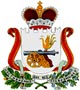 СОВЕТ ДЕПУТАТОВ ДЕМИДОВСКОГО ГОРОДСКОГО ПОСЕЛЕНИЯДЕМИДОВСКОГО РАЙОНА СМОЛЕНСКОЙ ОБЛАСТИРЕШЕНИЕот    22 декабря 2020  года                                                                                                                              №45 О внесении изменений в решение Совета депутатов Демидовского городского поселения Демидовского района Смоленской области от 26.12.2019 №83 «О бюджете Демидовского городского поселения Демидовского района Смоленской области на 2020 год и на плановый период 2021 и 2022 годов»Руководствуясь Федеральным законом от 06.10.2003 № 131- ФЗ «Об общих принципах организации местного самоуправления в Российской Федерации», Бюджетным кодексом Российской Федерации, областным законом «Об областном бюджете на 2020 год и на плановый период 2021 и 2022 годов», Уставом  Демидовского городского поселения Демидовского района Смоленской области Совет депутатов Демидовского городского поселения Демидовского района Смоленской области Р Е Ш И Л:Статья 1Внести в решение Совета депутатов Демидовского городского поселения Демидовского района Смоленской области от 26.12.2019 №83 «О бюджете Демидовского городского поселения Демидовского района Смоленской области на 2020 год и на плановый период 2021 и 2022 годов»,с учетом изменений принятых решениями № 16 от 22.04.2020 года, №17 от 15 июня 2020 года, №12 от 05.10.2020 года следующие изменения, №29 от 26.11.2020 года следующие изменения: 1. Статью 1 изложить в новой редакции:«1. Утвердить основные характеристики бюджета Демидовского городского поселения Демидовского района Смоленской области (далее - местный бюджет) на 2020 год:1) общий объем доходов местного бюджета в сумме 60584,8 рублей, в том числе объем безвозмездных поступлений в сумме 47001,3 тыс. рублей, из которых объем получаемых межбюджетных трансфертов 47001,3 тыс. рублей;2) общий объем расходов местного бюджета в сумме 60614,6 рублей3)  предельный размер дефицита  местного бюджета  в сумме 29,8 тыс. рублей (в том числе за счет остатков на счете по состоянию на 01.01.2020 года согласно пункта 3 статьи 92.1 Бюджетного кодекса Российской Федерации в сумме 29,8 тыс. рублей), что составляет 0,2 процента  от утвержденного общего  годового  объема  доходов  местного бюджета без учета  утвержденного  объема  безвозмездных  поступлений.»..2. Утвердить общий объем межбюджетных трансфертов, предоставляемых бюджету муниципального образования «Демидовский район» Смоленской области из местного бюджета в 2020 году в сумме 25,9тыс. рублей.3. Утвердить основные характеристики местного бюджета на плановый период 2021 и 2022 годов:1) общий объем доходов местного бюджета на 2021 год в сумме 37461,9 тыс. рублей, в том числе объем безвозмездных поступлений в сумме 23314,3 тыс. рублей, из которых объем получаемых межбюджетных трансфертов 23314,3 тыс. рублей, и на 2022 год в сумме 60337,0 тыс. рублей, в том числе объем безвозмездных поступлений в сумме 45755,3 рублей, из которых объем получаемых межбюджетных трансфертов – 45755,3тыс. рублей;2) общий объем расходов местного бюджета на 2021 год в сумме 37461,9 тыс. рублей, в т.ч. условно утвержденные расходы (без учета расходов местного бюджета, предусмотренных за счет межбюджетных трансфертов из других бюджетов бюджетной системы Российской Федерации, имеющих целевое назначение) в сумме 554,5 тыс. рублей и на 2022 год в сумме 60337,0 тыс.руб., в т.ч. условно утвержденные расходы (без учета расходов местного бюджета, предусмотренных за счет межбюджетных трансфертов из других бюджетов бюджетной системы Российской Федерации, имеющих целевое назначение) в сумме 1129,6 тыс. рублей3) профицит местного бюджета на 2021 год в сумме 00 тыс. рублей, на 2022 год в сумме 00 тыс. рублей.4. Утвердить общий объем межбюджетных трансфертов, предоставляемых бюджету муниципального образования «Демидовский район» Смоленской области из местного бюджета в 2021 году, в сумме 0,0 тыс. рублей.5. Утвердить общий объем межбюджетных трансфертов, предоставляемых бюджету муниципального образования «Демидовский район» Смоленской области из местного бюджета в 2020 году, в сумме 0,0 тыс. 2. Статью 10 изложить в новой редакции:1. Утвердить объем бюджетных ассигнований на финансовое обеспечение реализации  муниципальных программ в 2020 году в сумме 47301,9 тыс. рублей, в 2021 году в сумме 28385,6 тыс. рублей, в 2022 году в сумме 50876,4 тыс. рублей.3. Пункт 1 статьи 12 изложить в новой редакции:1.Установить, что  в соответствии  со ст.78 Бюджетного кодекса Российской Федерации из местного бюджета предоставляются субсидии юридическим лицам (за исключением субсидий муниципальным учреждениям) - производителям товаров, работ, услуг в целях возмещения затрат:- не компенсированных доходами от сбора за проезд, в связи с государственным регулированием тарифов по данному виду сообщения, в рамках реализации муниципальной программы «Развитие дорожно-транспортного комплекса Демидовского городского поселения Демидовского района Смоленской области на 2016-2021 годы»:1) в 2020 году  в сумме 140,0 тыс. рублей;2) в 2021 году  в сумме 140,0 тыс. рублей;3) в 2022 году в сумме  140,0 тыс. рублей;- по обеспечению первичных мер пожарной безопасности в границах населенных пунктов Демидовского городского поселения Демидовского района Смоленской области:1) в 2020 году  в сумме 0,00 тыс. рублей;2) в 2021 году  в сумме 0,00 тыс. рублей;3) в 2022 году в сумме  0,00 тыс. рублей;-по осуществлению мероприятий по обеспечению безопасности людей на водных объектах, охрану их жизни и здоровья на территории Демидовского городского поселения Демидовского района Смоленской области:1) в 2020 году  в сумме 120,00 тыс. рублей;2) в 2021 году  в сумме 120,00 тыс. рублей;3) в 2022 году в сумме  120,00 тыс. рублей;      - по ремонту линии водопровода на территории Демидовского городского поселения Демидовского района Смоленской области:1) в 2020 году  в сумме 1550,00 тыс. рублей;2) в 2021 году  в сумме 500,0 тыс. рублей;3) в 2022 году в сумме  1000,0 тыс. рублей;     - не компенсированных доходами, по городской бане :1) в 2020 году  в сумме 1796,5 тыс. рублей;2) в 2021 году  в сумме 525,8 тыс. рублей;3) в 2022 году в сумме  1000,0 тыс. рублей;-не компенсированных доходами по благоустройству Демидовского городского поселения Демидовского района Смоленской области:1) в 2020 году  в сумме 2182,7 тыс. рублей;2) в 2021 году  в сумме 970,0 тыс. рублей;3) в 2022 году в сумме  1070,0 тыс. рублей;- по содержанию и текущему ремонту дорог в границах населенных пунктов Демидовского городского поселения Демидовского района Смоленской области, в рамках реализации муниципальной программы «Развитие дорожно-транспортного комплекса Демидовского городского поселения Демидовского района Смоленской области на 2016-2020 годы»:1) в 2020 году в сумме  7672,5 тыс. рублей;2) в 2021 году в сумме  6687,3 тыс. рублей;3) в 2022 году в сумме  6687,3 тыс. рублей.3. Статья 11 изложить в новой редакции:1. Утвердить объем бюджетных ассигнований дорожного фонда муниципального образования «Демидовский район» Смоленской области:1) на 2020 год в сумме 2572,5 тыс. рублей, в том числе за счет остатков средств по состоянию на 01.01.2020 года в сумме 36,2 тыс.рублей;2) на 2021 год в сумме  2687,3 тыс. рублей;3) на 2022 год в сумме 2687,3 тыс. рублей.3. Статью 13 изложить в новой редакции:Утвердить объем бюджетных ассигнований на осуществление бюджетных инвестиций в форме капитальных вложений в объекты капитального строительства  собственности Демидовского городского поселения Демидовского района Смоленской области или приобретение объектов недвижимого имущества в  собственность Демидовского городского поселения Демидовского района Смоленской области в соответствии c решениями, принимаемыми в порядке, установленном Администрацией муниципального образования «Демидовский район» Смоленской области:1) на 2020 год в сумме 800,00 тыс. рублей;2) на 2021 год в сумме 0,00 тыс. рублей;3) на 2022 год в сумме 0,00 тыс. рублей.4. Статья 14 изложить в новой редакции:Утвердить в составе расходов местного бюджета резервный фонд Администрации муниципального образования «Демидовский район» Смоленской области:1) на 2020 год в размере 50,00 тыс. рублей, что составляет 0,08 процента от общего объема расходов;2) на 2021 год в размере 50,00 тыс. рублей, что составляет 0,13 процента от общего объема расходов;3) на 2022 год в размере 50,00 тыс. рублей, что составляет 0,08 процента от общего объема расходов. 5. Пункт 2 Статьи 17 изложить в новой редакции:2. Утвердить объем расходов местного бюджета на обслуживание муниципального долга:1) в 2020 году в размере 1,0 тыс. рублей, что составляет 0,002 процента от объема расходов местного бюджета, за исключением объема расходов, которые осуществляются за счет субвенций, предоставляемых из бюджетов бюджетной системы Российской Федерации;2) в 2021 году в размере 1,0 тыс. рублей, что составляет 0,003 процента от объема расходов местного бюджета, за исключением объема расходов, которые осуществляются за счет субвенций, предоставляемых из бюджетов бюджетной системы Российской Федерации;3) в 2022 году в размере 1,0 тыс. рублей, что составляет 0,002 процента от объема расходов местного бюджета, за исключением объема расходов, которые осуществляются за счет субвенций, предоставляемых из бюджетов бюджетной системы Российской Федерации6. Приложение 1 изложить в следующей  редакции:7. Приложение2 изложить в следующей  редакции:                                                                                                                             (в тыс.рублей)8  .В приложение 8 « Прогнозируемые безвозмездные поступления в местный бюджет на плановый период на 2020 год изложить в новой редакции:9.  .В приложение 8 « Прогнозируемые безвозмездные поступления в местный бюджет на плановый период на 2021и 2022 годов» изложить в новой редакции:10. Приложение 9 изложить в следующей  редакции:Приложение 9  к решению «О бюджете Демидовского городского поселения Демидовского района Смоленской области на 2020 год и на плановый период 2021 и 2022 годовРаспределение бюджетных ассигнований по разделам, подразделам, целевым статьям (муниципальным программам и непрограммным направлениям деятельности), группам и подгруппам видов расходов классификации расходов бюджетов на 2020 год11. В приложение 10 внести следующие изменения:Распределение бюджетных ассигнований по разделам, подразделам, целевым статьям (муниципальным программам и непрограммным направлениям деятельности), группам и подгруппам  видов  расходов классификации расходов бюджетов на плановый период 2021 и 2022 годовВ строке:                                                                                                                                    (в тыс.руб)12. Приложение 11 изложить в следующей редакции:Приложение 11 к решению «О бюджете Демидовского городского поселенияДемидовского района Смоленскойобласти на 2020 год и на плановый период 2021 и 2022 годов»Распределение бюджетных ассигнований по целевым статьям (муниципальным программам и непрограммным направлениям деятельности), группам (группам и подгруппам) видов расходов классификации расходов бюджетов на 2020 год13. Приложение 12 изложить в следующей редакции:Распределение бюджетных ассигнований по целевым статьям (муниципальным программам и непрограммным направлениям деятельности), группам (группам и подгруппам) видов расходов классификации расходов бюджетов на плановый период 2020 и 2021 годовВ строке:                                                                                                                     (в тыс.руб.)14. Приложение 13 изложить в следующей редакции:Приложение 13 к решению «О бюджете Демидовского городского поселенияДемидовского района Смоленскойобласти на 2020 год и на плановый период 2021 и 2022 годов»Ведомственная структура расходов местного бюджета (распределение бюджетных ассигнований по главным распорядителям бюджетных средств, разделам, подразделам, целевым статьям (муниципальным программам и непрограммным направлениям деятельности), группам (группам и подгруппам) видов расходов классификации расходов бюджетов) на 2020 год15.  Приложение 14 изложить в следующей редакции:Ведомственная структура расходов местного бюджета (распределение бюджетных ассигнований по главам распорядителям бюджетных средств, разделам, подразделам, целевым статьям (муниципальным программам и непрограммным направлениям деятельности), группам (группам и подгруппам) видов расходов классификации расходов бюджетов) на плановый период 2021 и 2022 годовВ строке:                                                                                                                                             (тыс.руб)16. Приложение 15 изложить в следующей редакции:Приложение 15 к решению «О бюджете Демидовского городского поселенияДемидовского района Смоленскойобласти на 2020 год и на плановый период 2021 и 2022 годов»Распределение бюджетных ассигнований по муниципальным программам и непрограммным направлениям деятельности на 2020 год17. Приложение 16изложить в следующей редакции:Распределение бюджетных ассигнований по муниципальным программам и непрограммным направлениям деятельности на плановый период 2021 и 2022 годовВ строке:                                                                                                                                      (тыс.руб.)Статья 2           Настоящее решение вступает в силу со дня подписания.	Статья 3            Опубликовать настоящее решение в газете  «Поречанка».Глава муниципального образования Демидовского городского поселенияДемидовского района Смоленской области                                         В.К. МатвеевПриложение 1Приложение 1                 к решению "О бюджете                 к решению "О бюджете                                       Демидовского городского поселения                                       Демидовского городского поселения                                    Демидовского района Смоленской                                    Демидовского района Смоленской                                                  области на 2020 год и на плановый период                                                  области на 2020 год и на плановый период          2021 и 2022 годов»          2021 и 2022 годов»КодНаименование кода группы, подгруппы, статьи, вида источника финансирования дефицитов бюджетов, кода классификации операций сектора государственного управления, относящихся к источникам финансирования дефицитов бюджетов Российской ФедерацииНаименование кода группы, подгруппы, статьи, вида источника финансирования дефицитов бюджетов, кода классификации операций сектора государственного управления, относящихся к источникам финансирования дефицитов бюджетов Российской ФедерацииСумм(тыс.руб.)122301 00 00 00 00 0000 000ИСТОЧНИКИ  ВНУТРЕННЕГО ФИНАНСИРОВАНИЯ ДЕФИЦИТОВ БЮДЖЕТОВИСТОЧНИКИ  ВНУТРЕННЕГО ФИНАНСИРОВАНИЯ ДЕФИЦИТОВ БЮДЖЕТОВ29,801 03 00 00 00 0000 000Бюджетные кредиты из других бюджетов бюджетной системы Российской ФедерацииБюджетные кредиты из других бюджетов бюджетной системы Российской Федерации0,0001 03 01 00 00 0000 700Получение бюджетных кредитов из других бюджетов бюджетной системы Российской Федерации в валюте Российской ФедерацииПолучение бюджетных кредитов из других бюджетов бюджетной системы Российской Федерации в валюте Российской Федерации0,0001 03 01 00 13 0000 710  Получение кредитов из других бюджетов бюджетной системы Российской Федерации  бюджетами городских поселений в валюте Российской Федерации  Получение кредитов из других бюджетов бюджетной системы Российской Федерации  бюджетами городских поселений в валюте Российской Федерации0,0001 03 01 00 00 0000 800Погашение бюджетных кредитов, полученных из других бюджетов бюджетной системы Российской Федерации в валюте Российской ФедерацииПогашение бюджетных кредитов, полученных из других бюджетов бюджетной системы Российской Федерации в валюте Российской Федерации0,0001 03 01 00 13 0000 810Погашение бюджетами городских поселений кредитов из других бюджетов бюджетной системы Российской Федерации в валюте Российской ФедерацииПогашение бюджетами городских поселений кредитов из других бюджетов бюджетной системы Российской Федерации в валюте Российской Федерации0,0001 05 00 00 00 0000 000Изменение остатков средств на счетах по учету средств бюджетаИзменение остатков средств на счетах по учету средств бюджета29,801 05 00 00 00 0000 500Увеличение остатков средств бюджетовУвеличение остатков средств бюджетов-60584,801 05 02 00 00 0000 500Увеличение прочих остатков средств бюджетовУвеличение прочих остатков средств бюджетов-60584,801 05 02 01 00 0000 510Увеличение прочих остатков денежных средств бюджетовУвеличение прочих остатков денежных средств бюджетов-60584,801 05 02 01 13 0000 510Увеличение прочих остатков денежных средств  бюджетов городских поселенийУвеличение прочих остатков денежных средств  бюджетов городских поселений-60584,801 05 00 00 00 0000 600Уменьшение остатков средств бюджетовУменьшение остатков средств бюджетов60614,601 05 02 00 00 0000 600Уменьшение прочих остатков средств бюджетовУменьшение прочих остатков средств бюджетов60614,601 05 02 01 00 0000 610Уменьшение прочих остатков денежных средств бюджетовУменьшение прочих остатков денежных средств бюджетов60614,601 05 02 01 13 0000 610Уменьшение прочих остатков денежных средств бюджетов городских поселенийУменьшение прочих остатков денежных средств бюджетов городских поселений60614,6ИТОГОИТОГОИТОГО29,8Приложение 2                 к решению "О бюджете                                        Демидовского городского поселения                                    Демидовского района Смоленской                                                  области на 2020 год и на плановый период          2021 и 2022 годов»Источники финансирования дефицита местного бюджета на плановый период 2021 и 2022 годовИсточники финансирования дефицита местного бюджета на плановый период 2021 и 2022 годовКодНаименование кода группы, подгруппы, статьи, вида источника финансирования дефицитов бюджетов, кода классификации операций сектора государственного управления, относящихся к источникам финансирования дефицитов бюджетов Российской ФедерацииСумма(тыс.руб.)Сумма(тыс.руб.)123401 00 00 00 00 0000 000ИСТОЧНИКИ  ВНУТРЕННЕГО ФИНАНСИРОВАНИЯ ДЕФИЦИТОВ БЮДЖЕТОВ0,000,0001 03 00 00 00 0000 000Бюджетные кредиты из других бюджетов бюджетной системы Российской Федерации0,000,0001 03  01 00 00 0000 700Получение бюджетных кредитов из других бюджетов бюджетной системы Российской Федерации в валюте Российской Федерации0,000,0001 03 01 00 13 0000 710Получение кредитов из других бюджетов бюджетной системы Российской Федерации бюджетами городских поселений в валюте Российской Федерации0,000,0001 03 01 00 00 0000 800Погашение бюджетных кредитов, полученных из других бюджетов бюджетной системы Российской Федерации в валюте Российской Федерации0,000,0001 03 01 00 13 0000 810Погашение бюджетами городских поселений кредитов из других бюджетов бюджетной системы Российской Федерации в валюте Российской Федерации0,000,0001 05 00 00 00 0000 000Изменение остатков средств на счетах по учету средств бюджета0,000,0001 05 00 00 00 0000 500Увеличение остатков средств бюджетов-37461,9-60337,001 05 02 00 00 0000 500Увеличение прочих остатков средств бюджетов-37461,9-60337,001 05 02 01 00 0000 510Увеличение прочих остатков денежных средств бюджетов-37461,9-60337,001 05 02 01 13 0000 510Увеличение прочих остатков денежных средств  бюджетов городских поселений-37461,9-60337,001 05 00 00 00 0000 600Уменьшение остатков средств бюджетов37461,960337,001 05 02 00 00 0000 600Уменьшение прочих остатков средств бюджетов37461,960337,001 05 02 01 00 0000 610Уменьшение прочих остатков денежных средств бюджетов37461,960337,001 05 02 01 13 0000 610Уменьшение прочих остатков денежных средств бюджетов городских поселений37461,960337,0ИТОГОИТОГО0,000,00Приложение 7Приложение 7Приложение 7                к решению «О бюджете                к решению «О бюджете                к решению «О бюджете                                      Демидовского городского поселения                                      Демидовского городского поселения                                      Демидовского городского поселения                                   Демидовского района Смоленской                                   Демидовского района Смоленской                                   Демидовского района Смоленской                                   области на 2020 год и на плановый                   период 2021 и 2022годов                                   области на 2020 год и на плановый                   период 2021 и 2022годов                                   области на 2020 год и на плановый                   период 2021 и 2022годовПрогнозируемые безвозмездные поступления в местный бюджет на 2020 годПрогнозируемые безвозмездные поступления в местный бюджет на 2020 годПрогнозируемые безвозмездные поступления в местный бюджет на 2020 год                                                                                                                                                          (тыс. рублей)                                                                                                                                                          (тыс. рублей)                                                                                                                                                          (тыс. рублей)Наименование кода дохода бюджета СуммаКодНаименование кода дохода бюджета Сумма  2 00 00000 00 0000 000БЕЗВОЗМЕЗДНЫЕ ПОСТУПЛЕНИЯ47001,3  2 02 00000 00 0000 000Безвозмездные поступления от других бюджетов бюджетной системы Российской Федерации47001,3  2 02 16000 00 0000 150Дотации от других бюджетов бюджетной системы Российской Федерации8125,7  2 02 16001 00 0000 150Дотации на выравнивание бюджетной обеспеченности из бюджетов муниципальных районов, городских округов с внутригородским изменением8125,7  2 02 16001 13 0000 150Дотации бюджетам городских поселений на выравнивание бюджетной обеспеченности из бюджетов муниципальных районов8125,72 02 20000 00 0000 150Субсидии бюджетам бюджетной системы Российской Федерации(межбюджетных трансфертов38875,62 02 25555 00 0000 150Субсидии бюджетам на реализацию программ формирования современной городской среды3639,12 02 25555 13 0000 150Субсидии бюджетам городских поселений на поддержку государственных программ субъектов Российской Федерации и муниципальных программ формирования современной городской среды3639,12 02 29999 00 0000 150Прочие субсидии35236,52 02 29999 13 0000 150Прочие субсидии бюджетам городских поселений35236,547001,3Приложение 8Приложение 8Приложение 8                к решению «О бюджете                к решению «О бюджете                к решению «О бюджете                                      Демидовского городского поселения                                      Демидовского городского поселения                                      Демидовского городского поселения                                  Демидовского района Смоленской                                  Демидовского района Смоленской                                  Демидовского района Смоленской                                  области на 2020 год и на плановый                  период 2021 и 2022 годов                                  области на 2020 год и на плановый                  период 2021 и 2022 годов                                  области на 2020 год и на плановый                  период 2021 и 2022 годовПрогнозируемые безвозмездные поступления в местный бюджет на плановый период 2020 и 2021годовПрогнозируемые безвозмездные поступления в местный бюджет на плановый период 2020 и 2021годовПрогнозируемые безвозмездные поступления в местный бюджет на плановый период 2020 и 2021годов                            (тыс. рублей)                            (тыс. рублей)                            (тыс. рублей)Наименование кода дохода бюджета СуммаСуммаКодНаименование кода дохода бюджета СуммаСумма  2 00 00000 00 0000 000БЕЗВОЗМЕЗДНЫЕ ПОСТУПЛЕНИЯ23314,345755,3  2 02 00000 00 0000 000Безвозмездные поступления от других бюджетов бюджетной системы Российской Федерации23314,345755,3  2 02 16000 00 0000 150Дотации от других бюджетов бюджетной системы Российской Федерации7911,67884,0  2 02 16001 00 0000 150Дотации на выравнивание бюджетной обеспеченности 7911,67884,0  2 02 16001 13 0000 150Дотации бюджетам городских поселений на выравнивание бюджетной обеспеченности из бюджетов муниципальных районов7911,67884,02 02 20000 00 0000 150Субсидии бюджетам бюджетной системы Российской Федерации(межбюджетных трансфертов15402,737871,32 02 25555 00 0000 150Субсидии бюджетам на реализацию программ формирования современной городской среды                                                   3612,7	3766,62 02 25555 13 0000 150Субсидии бюджетам городских поселений на поддержку государственных программ субъектов Российской Федерации и муниципальных программ формирования современной городской среды3612,73766,62 02 29999 00 0000 150Прочие субсидии11790,011405,02 02 29999 13 0000 150Прочие субсидии бюджетам городских поселений11790,011405,02 02 25243 00 0000 150Субсидии бюджетам на строительство и  реконструкцию (модернизацию) объектов питьевого водоснабжения0,022699,72 02 25243 13 0000 150Субсидии бюджетам городских поселений на строительство и  реконструкцию (модернизацию) объектов питьевого водоснабжения0,022699,723314,345755,3НаименованиеРазделПодразделЦелевая статья расходовВид расходовСумма (рублей)123456 ОБЩЕГОСУДАРСТВЕННЫЕ ВОПРОСЫ01000000000000000999 932,14Функционирование законодательных (представительных) органов государственной власти и представительных органов муниципальных образований01030000000000000743 462,14Обеспечение деятельности представительного органа муниципального образования01037500000000000743 462,14Расходы на обеспечение деятельности представительного органа муниципального образования01037590000000000743 462,14Расходы на обеспечение функций органов местного самоуправления01037590000140000743 462,14Расходы на выплаты персоналу в целях обеспечения выполнения функций государственными (муниципальными) органами, казенными учреждениями, органами управления государственными внебюджетными фондами01037590000140100538 100,00Расходы на выплаты персоналу государственных (муниципальных) органов01037590000140120538 100,00Закупка товаров, работ и услуг для обеспечения государственных (муниципальных) нужд01037590000140200205 362,14Иные закупки товаров, работ и услуг для обеспечения государственных (муниципальных) нужд01037590000140240205 362,14Обеспечение деятельности финансовых, налоговых и таможенных органов и органов финансового (финансово-бюджетного) надзора0106000000000000025 900,00Межбюджетные трансферты из бюджетов поселений бюджету муниципального района и из бюджета муниципального района бюджетам поселений в соответствии с заключенными соглашениями0106920000000000025 900,00Переданные полномочия по соглашению из бюджета Демидовского городского поселения в муниципальный район по контрольно-счетному органу010692000П105000025 900,00Межбюджетные трансферты010692000П105050025 900,00Иные межбюджетные трансферты010692000П105054025 900,00Обеспечение проведения выборов и референдумов01070000000000000150 000,00Выполнение других обязательств государства01078600000000000150 000,00Выборы в представительный орган местного самоуправления01078600020550000150 000,00Иные бюджетные ассигнования01078600020550800150 000,00Специальные расходы01078600020550880150 000,00Резервные фонды0111000000000000030 000,00Резервные фонды администраций0111890000000000030 000,00Расходы за счет средств резервного фонда Администрации поселения0111890002888000030 000,00Иные бюджетные ассигнования0111890002888080030 000,00Резервные средства0111890002888087030 000,00Другие общегосударственные вопросы0113000000000000050 570,00Выполнение других обязательств государства0113860000000000030 570,00Расходы на обеспечение деятельности полномочий муниципального образования0113860000016000010 000,00Закупка товаров, работ и услуг для обеспечения государственных (муниципальных) нужд0113860000016020010 000,00Иные закупки товаров, работ и услуг для обеспечения государственных (муниципальных) нужд0113860000016024010 000,00 Исполнение судебных актов Российской Федерации и мировых соглашений по возмещению вреда, причиненного в результате незаконных действий (бездействий) органов государственной власти (государственных органов) либо должностных лиц этих органов, а также в результате деятельности казенных учреждений011386000203600000,0Иные бюджетные ассигнования011386000203608000,0Исполнение судебных актов011386000203608300,0Уплата членских взносов0113860002241000020 570,00Иные бюджетные ассигнования0113860002241080020 570,00Уплата налогов, сборов и иных платежей0113860002241085020 570,00Резервные фонды администраций0113890000000000020 000,00Расходы за счет средств резервного фонда Администрации пеоселения0113890002888000020 000,00Иные бюджетные  ассигнования0113890002888080020 000,00Уплата налогов,сборов и иных платежей0113890002888085020 000,00НАЦИОНАЛЬНАЯ БЕЗОПАСНОСТЬ И ПРАВООХРАНИТЕЛЬНАЯ ДЕЯТЕЛЬНОСТЬ0300000000000000022 048,15Защита населения и территории от чрезвычайных ситуаций природного и техногенного характера, гражданская оборона0309000000000000022 048,15Предупреждение и ликвидация последствий чрезвычайных ситуаций и стихийных бедствий природного и техногенного характера0309830000000000022 048,15Расходы на обеспечение деятельности полномочий муниципального образования0309830000016000022 048,15Закупка товаров, работ и услуг для обеспечения государственных (муниципальных) нужд0309830000016020022 048,15Иные закупки товаров, работ и услуг для обеспечения государственных (муниципальных) нужд0309830000016024022 048,15НАЦИОНАЛЬНАЯ ЭКОНОМИКА0400000000000000041 799 842,00Водное хозяйство04060000000000000120 000,00Осуществление отдельных полномочий в области водных отношений04068700000000000120 000,00Субсидии юридическим лицам (за исключением муниципальных учреждений)04068700060580000120 000,00Иные бюджетные ассигнования04068700060580800120 000,00Субсидии юридическим лицам (кроме некоммерческих организаций), индивидуальным предпринимателям, физическим лицам - производителям товаров, работ, услуг04068700060580810120 000,00Транспорт04080000000000000140 000,00Муниципальная программа "Развитие дорожно-транспортного комплекса Демидовского городского поселения Демидовского района Смоленской области"04083300000000000140 000,00Основное мероприятие программы, не включенное в подпрограмму муниципальной программы040833Я0000000000140 000,00Основное мероприятие «Создание условий для обеспечения транспортного обслуживания населения на городских маршрутах в границах муниципального образования «Демидовский район» Смоленской области»040833Я0300000000140 000,00Субсидии юридическим лицам (за исключением муниципальных учреждений)040833Я0360580000140 000,00Иные бюджетные ассигнования040833Я0360580800140 000,00Субсидии юридическим лицам (кроме некоммерческих организаций), индивидуальным предпринимателям, физическим лицам - производителям товаров, работ, услуг040833Я0360580 810140 000,00Дорожное хозяйство (дорожные фонды)0409000000000000041 405 842,00Муниципальная программа "Развитие дорожно-транспортного комплекса Демидовского городского поселения Демидовского района Смоленской области"04    09330000000000041 405 842,00Основное мероприятие программы, не включенное в подпрограмму муниципальной программы040933Я000000000041 405 842,00Основное мероприятие «Капитальный ремонт асфальтобетонного покрытия участка автомобильной дороги общего пользования местного значения»040933Я010000000033 500 300,31Проектирование, строительство, реконструкцию, капитальный ремонт и ремонт автомобильных дорог общего пользования местного значения за счет местного бюджета040933Я01S126000033 500 300,31Закупка товаров, работ и услуг для обеспечения государственных (муниципальных) нужд040933Я01S126020033 500 300,31Иные закупки товаров, работ и услуг для обеспечения государственных (муниципальных) нужд040933Я01S126024033 500 300,31Основное мероприятие «Ремонт и содержание автомобильных дорог общего пользования местного значения»040933Я02000000007 685 581,69Расходы на обеспечение деятельности полномочий муниципального образования040933Я0200106000013 036,00Закупка товаров, работ и услуг для обеспечения государственных (муниципальных) нужд040933Я0200106020013 036,00Иные закупки товаров, работ и услуг для обеспечения государственных (муниципальных) нужд040933Я0200106024013 036,00Субсидии юридическим лицам (за исключением муниципальных учреждений)040933Я02605800005 133 500,00Иные бюджетные ассигнования040933Я02605808005 133 500,00Субсидии юридическим лицам (кроме некоммерческих организаций), индивидуальным предпринимателям, физическим лицам - производителям товаров, работ, услуг040933Я02605808105 133 500,00Субсидии юридическим лицам (за исключением муниципальных учреждений) на содержание  и ремонт автомобильных дорог общего пользования из дорожного фонда040933Я02610500002 539 045,69Иные бюджетные ассигнования040933Я02610508002 539 045,69Субсидии юридическим лицам (кроме некоммерческих организаций), индивидуальным предпринимателям, физическим лицам - производителям товаров, работ, услуг040933Я02610508102 539 045,69Основное мероприятие "Разработка комплексной схемы организации дорожного движения "040933Я0400000000219 960,00Расходы на обеспечение деятельности полномочий муниципального образования040933Я0400160000219 960,00Закупка товаров, работ и услуг для обеспечения государственных (муниципальных) нужд040933Я0400160200219 960,00Иные закупки товаров, работ и услуг для обеспечения государственных (муниципальных) нужд040933Я0400160240219 960,00Другие вопросы в области национальной экономики04120000000000000134 000,00Оценка недвижимости, признание прав и регулирование отношений по муниципальной собственности04128500000000000134 000,00Расходы на обеспечение деятельности полномочий муниципального образования04128500000160000134 000,00Закупка товаров, работ и услуг для обеспечения государственных (муниципальных) нужд04128500000160200134 000,00 Иные закупки товаров, работ и услуг для обеспечения государственных (муниципальных) нужд04128500000160240134 000,00ЖИЛИЩНО-КОММУНАЛЬНОЕ ХОЗЯЙСТВО0500000000000000017 739 725,89Жилищное хозяйство050100000000000001 093 576,79Мероприятия в области жилищно-коммунального хозяйства050193000000000001 093 576,79Мероприятия в области жилищного хозяйства050193100000000001 093 576,79Расходы на обеспечение деятельности полномочий муниципального образования05019310000160000843 776,00Закупка товаров, работ и услуг для обеспечения государственных (муниципальных) нужд0501931000016020043 776,00Иные закупки товаров, работ и услуг для обеспечения государственных (муниципальных) нужд0501931000016024043 776,00Капитальные вложения в объекты государственной (муниципальной) собственности05019310000160400800 000,00Бюджетные инвестиции05019310000160410800 000,00Обеспечение мероприятий по капитальному ремонту многоквартирных домов за счет средств бюджетов05019310096010000249 800,79Закупка товаров, работ и услуг для обеспечения государственных (муниципальных) нужд05019310096010200249 800,79Иные закупки товаров, работ и услуг для обеспечения государственных (муниципальных) нужд05019310096010240249 800,79Коммунальное хозяйство050200000000000003 401 541 ,51Мероприятия в области жилищно-коммунального хозяйства050293000000000003 401 541 ,51Мероприятия в области коммунального хозяйства050293200000000003 401 541 ,51Расходы на обеспечение деятельности полномочий муниципального образования0502932000016000055 084,06Закупка товаров, работ и услуг для обеспечения государственных (муниципальных) нужд0502932000016020055 084,06Иные закупки товаров, работ и услуг для обеспечения государственных (муниципальных) нужд0502932000016024055 084,06Субсидии юридическим лицам (за исключением муниципальных учреждений)050293200605800003 346 457,45Иные бюджетные ассигнования050293200605808003 346 457,45Субсидии юридическим лицам (кроме некоммерческих организаций), индивидуальным предпринимателям, физическим лицам - производителям товаров, работ, услуг050293200605808103 346 457,45Благоустройство0503000000000000013 244 607,59Муниципальная программа "Формирование современной городской среды"050339000000000003 898 931 ,00Основное мероприятие программы, не включенное в подпрограмму муниципальной программы050339Я00000000003 898 931,00Основное мероприятие "Благоустройство дворовых территорий многоквартирных домов"050339Я0100000000171 435,59Расходы на обеспечение деятельности полномочий муниципального образования050339Я0100160000171 435,59Закупка товаров, работ и услуг для обеспечения государственных (муниципальных) нужд050339Я0100160200171 435,59Иные закупки товаров, работ и услуг для обеспечения государственных (муниципальных) нужд050339Я0100160240171 435,59Основное мероприятие "Обустройство мест массового отдыха населения (городских парков)"050339Я020000000088 000,00Расходы на обеспечение деятельности полномочий муниципального образования050339Я020016000088 000,00Закупка товаров, работ и услуг для обеспечения государственных (муниципальных) нужд050339Я020016020088 000,00Иные закупки товаров, работ и услуг для обеспечения государственных (муниципальных) нужд050339Я020016024088 000,00Региональный проект "Формирование комфортной городской среды"050339ЯF2000000003 639 495,41Реализация программ формирования современной городской среды050339ЯF2555500003 639 495,41Закупка товаров, работ и услуг для обеспечения государственных (муниципальных) нужд050339ЯF2555502003 639 495,41Иные закупки товаров, работ и услуг для обеспечения государственных (муниципальных) нужд050339ЯF2555502403 639 495,41Муниципальная программа "Развитие территориального общественного самоуправления на территории Демидовского городского поселении Демидовского района Смоленской области"050348000000000001 255 256,00Основное мероприятие программы, не включенное в подпрограмму муниципальной программы050348Я00000000001 255 256,00Основное мероприятие "Организационное и информационное обеспечение деятельности территориального общественного самоуправления"050348Я02000000001 255 256,00Премирование лучших проектов территориального общественного самоуправления в сфере благоустройства территории за счет областного бюджета050348Я02805800001 173 810,00Закупка товаров, работ и услуг для обеспечения государственных (муниципальных) нужд050348Я02805802001 173 810,00Иные закупки товаров, работ и услуг для обеспечения государственных (муниципальных) нужд050348Я02805802401 173 810,00Премирование лучших проектов территориального общественного самоуправления в сфере благоустройства территории за счет местного бюджета050348Я02S058000081 446,00Закупка товаров, работ и услуг для обеспечения государственных (муниципальных) нужд050348Я02S058020081 446,00Иные закупки товаров, работ и услуг для обеспечения государственных (муниципальных) нужд050348Я02S058024081 446,00Муниципальная программа "Создание мест (площадок) накопления ТКО и приобретение контейнеров (бункеров) для накопления ТКО на территории Демидовского городского поселения Демидовского района Смоленской области"05035100000000000601 875,60Основное мероприятие программы, не включенное в подпрограмму муниципальной программы050351Я0000000000601 875,60Основное мероприятие "Создание мест (площадок) накопления ТКО и приобретение контейнеров (бункеров) для накопления ТКО на территории Демидовского городского поселении Демидовского района Смоленской области"050351Я0100000000601 875,60Осуществление деятельности по созданию мест (площадок) накопления твердых коммунальных отходов и приобретение контейнеров (бункеров) для накопления твердых коммунальных отходов050351Я01S0850000601 875,60Закупка товаров, работ и услуг для обеспечения государственных (муниципальных) нужд050351Я01S0850200601 875,60Иные закупки товаров, работ и услуг для обеспечения государственных (муниципальных) нужд050351Я01S0850240601 875,60Основное мероприятие "Приобретение контейнеров для установки их на контейнерных площадках на территории Демидовского городского поселении Демидовского района Смоленской области"050351Я02000000000,00Расходы на обеспечение деятельности полномочий муниципального образования050351Я02001600000,00Закупка товаров, работ и услуг для обеспечения государственных (муниципальных) нужд050351Я02001602000,00Иные закупки товаров, работ и услуг для обеспечения государственных (муниципальных) нужд050351Я02001602400,0Мероприятия в области жилищно-коммунального хозяйства050393000000000007 488 544,99Уличное освещение050393300000000004 868 188,40Расходы на обеспечение деятельности полномочий муниципального образования050393300001600004 686 282,31Закупка товаров, работ и услуг для обеспечения государственных (муниципальных) нужд050393300001602004 686 282,31Иные закупки товаров, работ и услуг для обеспечения государственных (муниципальных) нужд050393300001602404 686 282,31Субсидии юридическим лицам (за исключением муниципальных учреждений)05039330060580000181 906,09Иные бюджетные ассигнования05039330060580800181 906,09Субсидии юридическим лицам (кроме некоммерческих организаций), индивидуальным предпринимателям, физическим лицам - производителям товаров, работ, услуг05039330060580810181 906,09Организация и содержание мест захоронения05039350000000000224 039,55Расходы на обеспечение деятельности полномочий муниципального образования05039350000160000224 039,55Закупка товаров, работ и услуг для обеспечения государственных (муниципальных) нужд05039350000160200224 039,55Иные закупки товаров, работ и услуг для обеспечения государственных (муниципальных) нужд05039350000160240224 039,55Прочие мероприятия по благоустройству муниципального района и поселений050393600000000002 376 317,04Расходы на обеспечение деятельности полномочий муниципального образования05039360000160000395 539,36Закупка товаров, работ и услуг для обеспечения государственных (муниципальных) нужд05039360000160200395 539,36 Иные закупки товаров, работ и услуг для обеспечения государственных (муниципальных) нужд05039360000160240395 539,36Субсидии юридическим лицам (за исключением муниципальных учреждений)050393600605800001 980 777,68Иные бюджетные ассигнования050393600605808001 980 777,68Субсидии юридическим лицам (кроме некоммерческих организаций), индивидуальным предпринимателям, физическим лицам - производителям товаров, работ, услуг050393600605808101 980 777,68Озеленение0503937000000000020 000,00Субсидии юридическим лицам (за исключением муниципальных учреждений)0503937006058000020 000,00Иные бюджетные ассигнования0503937006058080020 000,00Субсидии юридическим лицам (кроме некоммерческих организаций), индивидуальным предпринимателям, физическим лицам - производителям товаров, работ, услуг0503937006058081020 000,00КУЛЬТУРА, КИНЕМАТОГРАФИЯ0800000000000000052 092,00Культура0801000000000000052 092,00Мероприятия в сфере культуры, средств массовый информации, в области спорта, физической культуры и туризма0801840000000000052 092,00Мероприятия в сфере культуры, кинематографии и средств массовой информации0801841000000000052 092,00Расходы на проведение смотров-конкурсов, фестивалей, семинаров, а также другие аналогичные мероприятия0801841002005000052 092,00Закупка товаров, работ и услуг для обеспечения государственных (муниципальных) нужд0801841002005020052 092,00Иные закупки товаров, работ и услуг для обеспечения государственных (муниципальных) нужд0801841002005024052 092,00ОБСЛУЖИВАНИЕ ГОСУДАРСТВЕННОГО И МУНИЦИПАЛЬНОГО ДОЛГА130000000000000001 004,53Обслуживание государственного внутреннего и муниципального долга130100000000000001 004,53Процентные платежи по муниципальному долгу130178000000000001 004,53Расходы на оплату процентов по муниципальному долгу130178000022300001 004,53Обслуживание государственного (муниципального) долга130178000022307001 004,53Обслуживание государственного долга130178000022307301 004,53Приложение 10                к решению «О бюджетеПриложение 10                к решению «О бюджетеПриложение 10                к решению «О бюджете                                     Демидовского городского поселения                                     Демидовского городского поселения                                     Демидовского городского поселения                                  Демидовского района Смоленской                                  Демидовского района Смоленской                                  Демидовского района Смоленской                                   области на 2020 год и на плановый                  период 2021 и 2022годов                                   области на 2020 год и на плановый                  период 2021 и 2022годов                                   области на 2020 год и на плановый                  период 2021 и 2022годовНаименование показателяРаздел, подразделЦелевая статьяВид расходовСумма на 2021 годСумма на 2022 год  ЖИЛИЩНО-КОММУНАЛЬНОЕ ХОЗЯЙСТВО0500000000000000011707,435355,7Цифры «11707,4»и «35355,7» заменить на цифры «11585,4» и «35228,9»в строках:Цифры «11707,4»и «35355,7» заменить на цифры «11585,4» и «35228,9»в строках:Цифры «11707,4»и «35355,7» заменить на цифры «11585,4» и «35228,9»в строках:Цифры «11707,4»и «35355,7» заменить на цифры «11585,4» и «35228,9»в строках:Цифры «11707,4»и «35355,7» заменить на цифры «11585,4» и «35228,9»в строках:Цифры «11707,4»и «35355,7» заменить на цифры «11585,4» и «35228,9»в строках:  Жилищное хозяйство05010000000000000588,0588,0  Мероприятия в области жилищно-коммунального хозяйства05019300000000000588,0588,0   Мероприятия в области жилищного хозяйства05019310000000000588,0588,0Цифры «588,0»и «588,0» заменить на цифры «466,0» и «461,2»в строках:Цифры «588,0»и «588,0» заменить на цифры «466,0» и «461,2»в строках:Цифры «588,0»и «588,0» заменить на цифры «466,0» и «461,2»в строках:Цифры «588,0»и «588,0» заменить на цифры «466,0» и «461,2»в строках:Цифры «588,0»и «588,0» заменить на цифры «466,0» и «461,2»в строках:Цифры «588,0»и «588,0» заменить на цифры «466,0» и «461,2»в строках:Обеспечение мероприятий по капитальному ремонту многоквартирных домов за счет средств бюджетов05019310096010000318,0318,0Закупка товаров, работ и услуг для обеспечения государственных (муниципальных) нужд05019310096010200318,0318,0Иные закупки товаров, работ и услуг для обеспечения государственных (муниципальных) нужд05019310096010240318,0318,0Цифры «318,0»и «318,0» заменить на цифры «196,0» и «191,2»Цифры «318,0»и «318,0» заменить на цифры «196,0» и «191,2»Цифры «318,0»и «318,0» заменить на цифры «196,0» и «191,2»Цифры «318,0»и «318,0» заменить на цифры «196,0» и «191,2»Цифры «318,0»и «318,0» заменить на цифры «196,0» и «191,2»Цифры «318,0»и «318,0» заменить на цифры «196,0» и «191,2»НаименованиеЦелевая статьяВид расходовСумма(рублей)1234  Муниципальная программа "Развитие дорожно-транспортного комплекса Демидовского городского поселения Демидовского района Смоленской области"330000000000041 545 842,00 Основное мероприятие программы, не включенное в подпрограмму муниципальной программы33Я000000000041 545 842,00 Основное мероприятие «Капитальный ремонт асфальтобетонного покрытия участка автомобильной дороги общего пользования местного значения»33Я010000000033 500 300,31Проектирование, строительство, реконструкцию, капитальный ремонт и ремонт автомобильных дорог общего пользования местного значения за счет местного бюджета33Я01S126000033 500 300,31Закупка товаров, работ и услуг для обеспечения государственных (муниципальных) нужд33Я01S126020033 500 300,31Иные закупки товаров, работ и услуг для обеспечения государственных (муниципальных) нужд33Я01S126024033 500 300,31Основное мероприятие «Ремонт и содержание автомобильных дорог общего пользования местного значения»33Я02000000007 685 581,69Расходы на обеспечение деятельности полномочий муниципального  образования33Я020106000013 036,00Закупка товаров, работ и услуг для обеспечения государственных (муниципальных) нужд33Я020106020013 036,00Иные закупки товаров, работ и услуг для обеспечения государственных (муниципальных) нужд33Я020106024013 036,00Субсидии юридическим лицам (за исключением муниципальных учреждений)33Я02605800005 133 500,00Иные бюджетные ассигнования33Я02605808005 133 500,00Субсидии юридическим лицам (кроме некоммерческих организаций), индивидуальным предпринимателям, физическим лицам - производителям товаров, работ, услуг33Я02605808105 133 500,00Субсидии юридическим лицам (за исключением муниципальных учреждений) на содержание  и ремонт автомобильных дорог общего пользования из дорожного фонда33Я02610500002 539 045,69Иные бюджетные ассигнования33Я02610508002 539 045,69Субсидии юридическим лицам (кроме некоммерческих организаций), индивидуальным предпринимателям, физическим лицам - производителям товаров, работ, услуг33Я02610508102 539 045,69Основное мероприятие «Создание условий для обеспечения транспортного обслуживания населения на городских маршрутах в границах муниципального образования «Демидовский район» Смоленской области»33Я0300000000140 000,00Субсидии юридическим лицам (за исключением муниципальных учреждений)33Я0360580000140 000,00Иные бюджетные ассигнования33Я0360580800140 000,00Субсидии юридическим лицам (кроме некоммерческих организаций), индивидуальным предпринимателям, физическим лицам - производителям товаров, работ, услуг33Я0360580810140 000,00Основное мероприятие "Разработка комплексной схемы организации дорожного движения "33Я0400000000219 960,00Расходы на обеспечение деятельности полномочий муниципального образования33Я0400160000219 960,00Закупка товаров, работ и услуг для обеспечения государственных (муниципальных) нужд33Я0400160200219 960,00Иные закупки товаров, работ и услуг для обеспечения государственных (муниципальных) нужд33Я0400160240219 960,00 Муниципальная программа "Формирование современной городской среды"39000000000003 898 931,00Основное мероприятие программы, не включенное в подпрограмму муниципальной программы39Я00000000003 898 931,00Основное мероприятие "Благоустройство дворовых территорий многоквартирных домов"39Я0100000000171 435,59Расходы на обеспечение деятельности полномочий муниципального образования39Я0100160000171 435,59Закупка товаров, работ и услуг для обеспечения государственных (муниципальных) нужд39Я0100160200171 435,59Иные закупки товаров, работ и услуг для обеспечения государственных (муниципальных) нужд39Я0100160240171 435,59 Основное мероприятие "Обустройство мест массового отдыха населения (городских парков)"39Я020000000088 000,00Расходы на обеспечение деятельности полномочий муниципального образования39Я020016000088 000,00Закупка товаров, работ и услуг для обеспечения государственных (муниципальных) нужд39Я020016020088 000,00Иные закупки товаров, работ и услуг для обеспечения государственных (муниципальных) нужд39Я020016024088 000,00Региональный проект "Формирование комфортной городской среды"39ЯF2000000003 639 495,41Реализация программ формирования современной городской среды39ЯF2555500003 639 495,41Закупка товаров, работ и услуг для обеспечения государственных (муниципальных) нужд39ЯF2555502003 639 495,41Иные закупки товаров, работ и услуг для обеспечения государственных (муниципальных) нужд39ЯF2555502403 639 495,41  Муниципальная программа "Развитие территориального общественного самоуправления на территории Демидовского городского поселении Демидовского района Смоленской области"48000000000001 255 256,00Основное мероприятие программы, не включенное в подпрограмму муниципальной программы48Я00000000001 255 256,00Основное мероприятие "Организационное и информационное обеспечение деятельности территориального общественного самоуправления"48Я02000000001 255 256,00Премирование лучших проектов территориального общественного самоуправления в сфере благоустройства территории за счет областного бюджета48Я02805800001 173 810,00Закупка товаров, работ и услуг для обеспечения государственных (муниципальных) нужд48Я02805802001 173 810,00Иные закупки товаров, работ и услуг для обеспечения государственных (муниципальных) нужд48Я02805802401 173 810,00Премирование лучших проектов территориального общественного самоуправления в сфере благоустройства территории за счет местного бюджета48Я02S058000081 446,00Закупка товаров, работ и услуг для обеспечения государственных (муниципальных) нужд48Я02S058020081 446,00Иные закупки товаров, работ и услуг для обеспечения государственных (муниципальных) нужд48Я02S058024081 446,00Муниципальная программа "Создание мест (площадок) накопления ТКО и приобретение контейнеров (бункеров) для накопления ТКО на территории Демидовского городского поселения Демидовского района Смоленской области"5100000000000601 875,60Основное мероприятие программы, не включенное в подпрограмму муниципальной программы51Я0000000000601 875,60Основное мероприятие "Создание мест (площадок) накопления ТКО и приобретение контейнеров (бункеров) для накопления ТКО на территории Демидовского городского поселении Демидовского района Смоленской области"51Я0100000000601 875,60Осуществление деятельности по созданию мест(площадок) накопления твердых коммунальных отходов и приобретение контейнеров(бункеров) для накопления твердых коммунальных отходов51Я01S0850000601 875,60Закупка товаров, работ и услуг для обеспечения государственных (муниципальных) нужд51Я01S0850200601 875,60  Иные закупки товаров, работ и услуг для обеспечения государственных (муниципальных) нужд51Я01S0850    240601 875,60 Основное мероприятие "Приобретение контейнеров для установки их на контейнерных площадках на территории Демидовского городского поселении Демидовского района Смоленской области"51Я02000000000,0Расходы на обеспечение деятельности полномочий муниципального образования51Я02001600000,0Закупка товаров, работ и услуг для обеспечения государственных (муниципальных) нужд51Я02001602000,0Иные закупки товаров, работ и услуг для обеспечения государственных (муниципальных) нужд51Я02001602400,0Обеспечение деятельности представительного органа муниципального образования7500000000000743 462,14Расходы на обеспечение деятельности представительного органа муниципального образования7590000000000743 462,14Расходы на обеспечение функций органов местного самоуправления7590000140000743 462,14 Расходы на выплаты персоналу в целях обеспечения выполнения функций государственными (муниципальными) органами, казенными учреждениями, органами управления государственными внебюджетными фондами7590000140100538 100,00 Расходы на выплаты персоналу государственных (муниципальных) органов7590000140120538 100,00Закупка товаров, работ и услуг для обеспечения государственных (муниципальных) нужд7590000140200205 362,14Иные закупки товаров, работ и услуг для обеспечения государственных (муниципальных) нужд7590000140240205 362,14Процентные платежи по муниципальному долгу78000000000001 004,53 Расходы на оплату процентов по муниципальному долгу78000022300001 004,53Обслуживание государственного (муниципального) долга78000022307001 004,53Обслуживание муниципального долга78000022307301 004,53Предупреждение и ликвидация последствий чрезвычайных ситуаций и стихийных бедствий природного и техногенного характера830000000000022 048,15Расходы на обеспечение деятельности полномочий муниципального образования830000016000022 048,15Закупка товаров, работ и услуг для обеспечения государственных (муниципальных) нужд830000016020022 048,15Иные закупки товаров, работ и услуг для обеспечения государственных (муниципальных) нужд830000016024022 048,15 Мероприятия в сфере культуры, средств массовый информации, в области спорта, физической культуры и туризма840000000000052 092,00Мероприятия в сфере культуры, кинематографии и средств массовой информации841000000000052 092,00 Расходы на проведение смотров-конкурсов, фестивалей, семинаров, а также другие аналогичные мероприятия841002005000052 092,00Закупка товаров, работ и услуг для обеспечения государственных (муниципальных) нужд841002005020052 092,00Иные закупки товаров, работ и услуг для обеспечения государственных (муниципальных) нужд841002005024052 092,00Оценка недвижимости, признание прав и регулирование отношений по муниципальной собственности8500000000000134 000,00Расходы на обеспечение деятельности полномочий муниципального образования8500000160000134 000,00Закупка товаров, работ и услуг для обеспечения государственных (муниципальных) нужд8500000160200134 000,00Иные закупки товаров, работ и услуг для обеспечения государственных (муниципальных) нужд8500000160240134 000,00Выполнение других обязательств государства8600000000000180 570,00Расходы на обеспечение деятельности полномочий муниципального образования860000016000010 000,00Закупка товаров, работ и услуг для обеспечения государственных (муниципальных) нужд860000016020010 000,00Иные закупки товаров, работ и услуг для обеспечения государственных (муниципальных) нужд860000016024010 000,00Исполнение судебных актов Российской Федерации и мировых соглашений по возмещению вреда, причиненного в результате незаконных действий (бездействий) органов государственной власти (государственных органов) либо должностных лиц этих органов, а также в результате деятельности казенных учреждений86000203600000,0Иные бюджетные ассигнования86000203608000,0Исполнение судебных актов86000203608300,0Выборы в представительный орган местного самоуправления8600020550000150 000,00Иные бюджетные ассигнования8600020550800150 000,00Специальные расходы8600020550880150 000,00Уплата членских взносов860002241000020 570,00Иные бюджетные ассигнования860002241080020 570,00Уплата налогов, сборов и иных платежей860002241085020 570,00Осуществление отдельных полномочий в области водных отношений8700000000000120 000,00Субсидии юридическим лицам (за исключением муниципальных учреждений)8700060580000120 000,00Иные бюджетные ассигнования8700060580800120 000,00  Субсидии юридическим лицам (кроме некоммерческих организаций), индивидуальным предпринимателям, физическим лицам - производителям товаров, работ, услуг8700060580810120 000,00Резервные фонды администраций890000000000050 000,00Расходы за счет средств резервного фонда Администрации поселения890002888000050 000,00Иные бюджетные ассигнования890002888080050 000,00Уплата налогов, сборов и иных платежей890002888085020 000,00Резервные средства890002888087030 000,00 Межбюджетные трансферты из бюджетов поселений бюджету муниципального района и из бюджета муниципального района бюджетам поселений в соответствии с заключенными соглашениями920000000000025 900,00Переданные полномочия по соглашению из бюджета Демидовского городского поселения в муниципальный район по контрольно-счетному органу92000П105000025 900,00Межбюджетные трансферты92000П105050025 900,00Иные межбюджетные трансферты92000П105054025 900,00Мероприятия в области жилищно-коммунального хозяйства930000000000011 983 663,29Мероприятия в области жилищного хозяйства93100000000001 093 576,79Расходы на обеспечение деятельности полномочий муниципального образования9310000160000843 776,00Закупка товаров, работ и услуг для обеспечения государственных (муниципальных) нужд931000016020043 776,00Иные закупки товаров, работ и услуг для обеспечения государственных (муниципальных) нужд931000016024043 776,00Капитальные вложения в объекты государственной (муниципальной) собственности9310000160400800 000,00Бюджетные инвестиции9310000160410800 000,00Обеспечение мероприятий по капитальному ремонту многоквартирных домов за счет средств бюджетов9310096010000249 800,79Закупка товаров, работ и услуг для обеспечения государственных (муниципальных) нужд9310096010200249 800,79Иные закупки товаров, работ и услуг для обеспечения государственных (муниципальных) нужд9310096010240249 800,79Мероприятия в области коммунального хозяйства93200000000003 401 541,51Расходы на обеспечение деятельности полномочий муниципального образования932000016000055 084,06Закупка товаров, работ и услуг для обеспечения государственных (муниципальных) нужд932000016020055 084,06Иные закупки товаров, работ и услуг для обеспечения государственных (муниципальных) нужд932000016024055 084,06Субсидии юридическим лицам (за исключением муниципальных учреждений)93200605800003 346 457,45Иные бюджетные ассигнования93200605808003 346 457,45Субсидии юридическим лицам (кроме некоммерческих организаций), индивидуальным предпринимателям, физическим лицам - производителям товаров, работ, услуг93200605808103 346 457,45Уличное освещение93300000000004 868 188,40Расходы на обеспечение деятельности полномочий муниципального образования93300001600004 686 282,31Закупка товаров, работ и услуг для обеспечения государственных (муниципальных) нужд93300001602004 686 282,31Иные закупки товаров, работ и услуг для обеспечения государственных (муниципальных) нужд93300001602404 686 282,31 Субсидии юридическим лицам (за исключением муниципальных учреждений)9330060580000181 906,09 Иные бюджетные ассигнования9330060580800181 906,09Субсидии юридическим лицам (кроме некоммерческих организаций), индивидуальным предпринимателям, физическим лицам - производителям товаров, работ, услуг9330060580810181 906,09Организация и содержание мест захоронения9350000000000224 039,55 Расходы на обеспечение деятельности полномочий муниципального образования9350000160000224 039,55 Закупка товаров, работ и услуг для обеспечения государственных (муниципальных) нужд9350000160200224 039,55Иные закупки товаров, работ и услуг для обеспечения государственных (муниципальных) нужд9350000160240224 039,55Прочие мероприятия по благоустройству муниципального района и поселений93600000000002 376 317,04Расходы на обеспечение деятельности полномочий муниципального образования9360000160000395 539,36 Закупка товаров, работ и услуг для обеспечения государственных (муниципальных) нужд9360000160200395 539,36Иные закупки товаров, работ и услуг для обеспечения государственных (муниципальных) нужд9360000160240395 539,36Субсидии юридическим лицам (за исключением муниципальных учреждений)93600605800001 980 777,68Иные бюджетные ассигнования93600605808001 980 777,68Субсидии юридическим лицам (кроме некоммерческих организаций), индивидуальным предпринимателям, физическим лицам - производителям товаров, работ, услуг93600605808101 980 777,68Озеленение937000000000020 000,00Субсидии юридическим лицам (за исключением муниципальных учреждений)937006058000020 000,00Иные бюджетные ассигнования937006058080020 000,00Субсидии юридическим лицам (кроме некоммерческих организаций), индивидуальным предпринимателям, физическим лицам - производителям товаров, работ, услуг937006058081020 000,00Приложение 12Приложение 12Приложение 12              к решению «О бюджете              к решению «О бюджете              к решению «О бюджете                                    Демидовского городского поселения                                    Демидовского городского поселения                                    Демидовского городского поселения                                Демидовского района Смоленской                                Демидовского района Смоленской                                Демидовского района Смоленской                                  области на 2020год и на плановый                  период 2021 и 2022 годов                                  области на 2020год и на плановый                  период 2021 и 2022 годов                                  области на 2020год и на плановый                  период 2021 и 2022 годовНаименование показателяЦелевая статьяВид расходовСумма на 2021 годСумма на 2022 годМероприятия в области жилищно-коммунального хозяйства93000000000006138,67296,5Цифры «6138,6»и «7269,9» заменить на цифры «6016,6» и «7169,7»в строке:Цифры «6138,6»и «7269,9» заменить на цифры «6016,6» и «7169,7»в строке:Цифры «6138,6»и «7269,9» заменить на цифры «6016,6» и «7169,7»в строке:Цифры «6138,6»и «7269,9» заменить на цифры «6016,6» и «7169,7»в строке:Цифры «6138,6»и «7269,9» заменить на цифры «6016,6» и «7169,7»в строке:Мероприятия в области жилищного хозяйства9310000000000588,0588,0Цифры «588,0»и «588,0» заменить на цифры «466,0» и «461,2»в строках:Цифры «588,0»и «588,0» заменить на цифры «466,0» и «461,2»в строках:Цифры «588,0»и «588,0» заменить на цифры «466,0» и «461,2»в строках:Цифры «588,0»и «588,0» заменить на цифры «466,0» и «461,2»в строках:Цифры «588,0»и «588,0» заменить на цифры «466,0» и «461,2»в строках: Обеспечение мероприятий по капитальному ремонту многоквартирных домов за счет средств бюджетов9310096010000318,0318,0Закупка товаров, работ и услуг для обеспечения государственных (муниципальных) нужд9310096010200318,0318,0Иные закупки товаров, работ и услуг для обеспечения государственных (муниципальных) нужд9310096010240318,0318,0Цифры «318,0»и «318,0» заменить на цифры «196,0» и «191,2»Цифры «318,0»и «318,0» заменить на цифры «196,0» и «191,2»Цифры «318,0»и «318,0» заменить на цифры «196,0» и «191,2»Цифры «318,0»и «318,0» заменить на цифры «196,0» и «191,2»Цифры «318,0»и «318,0» заменить на цифры «196,0» и «191,2»НаименованиеКод главного распорядителя средств местного бюджета (прямого получателя)РазделПодразделЦелевая статья расходовВид расходовСумма(рублей)1234567Отдел городского хозяйства Администрации муниципального образования "Демидовский район" Смоленской области9540000000000000000060 054 623,08 ОБЩЕГОСУДАРСТВЕННЫЕ ВОПРОСЫ95401000000000000000439 910,51Функционирование законодательных (представительных) органов государственной власти и представительных органов муниципальных образований95401030000000000000183 440,51Обеспечение деятельности представительного органа муниципального образования95401037500000000000183 440,51Расходы на обеспечение деятельности представительного органа муниципального образования95401037590000000000183 440,51Расходы на обеспечение функций органов местного самоуправления95401037590000140000183 440,51Расходы на выплаты персоналу в целях обеспечения выполнения функций государственными (муниципальными) органами, казенными учреждениями, органами управления государственными внебюджетными фондами95401037590000140100128 656,26Расходы на выплаты персоналу государственных (муниципальных) органов95401037590000140120128 656,26Закупка товаров, работ и услуг для обеспечения государственных (муниципальных) нужд9540103759000014020054 784,25Иные закупки товаров, работ и услуг для обеспечения государственных (муниципальных) нужд9540103759000014024054 784,25Обеспечение деятельности финансовых, налоговых и таможенных органов и органов финансового (финансово-бюджетного) надзора9540106000000000000025 900,00Межбюджетные трансферты из бюджетов поселений бюджету муниципального района и из бюджета муниципального района бюджетам поселений в соответствии с заключенными соглашениями9540106920000000000025 900,00Переданные полномочия по соглашению из бюджета Демидовского городского поселения в муниципальный район по контрольно-счетному органу954010692000П105000025 900,00Межбюджетные трансферты954010692000П105050025 900,00Иные межбюджетные трансферты954010692000П105054025 900,00Обеспечение проведения выборов и референдумов95401070000000000000150 000,00Выполнение других обязательств государства95401078600000000000150 000,00Выборы в представительный орган местного самоуправления95401078600020550000150 000,00Иные бюджетные ассигнования95401078600020550800150 000,00Специальные расходы95401078600020550880150 000,00Резервные фонды9540111000000000000030 000,00Резервные фонды администраций9540111890000000000030 000,00Расходы за счет средств резервного фонда Администрации поселения9540111890002888000030 000,00Иные бюджетные ассигнования9540111890002888080030 000,00Резервные средства9540111890002888087030 000,00Другие общегосударственные вопросы9540113000000000000050 570,00Выполнение других обязательств государства9540113860000000000030 570,00Расходы на обеспечение деятельности полномочий муниципального образования9540113860000016000010 000,00Закупка товаров, работ и услуг для обеспечения государственных (муниципальных) нужд9540113860000016020010 000,00Иные закупки товаров, работ и услуг для обеспечения государственных (муниципальных) нужд9540113860000016024010 000,00 Исполнение судебных актов Российской Федерации и мировых соглашений по возмещению вреда, причиненного в результате незаконных действий (бездействий) органов государственной власти (государственных органов) либо должностных лиц этих органов, а также в результате деятельности казенных учреждений954011386000203600000,00Иные бюджетные ассигнования954011386000203608000,00Исполнение судебных актов954011386000203608300,00Уплата членских взносов9540113860002241000020 570,00Иные бюджетные ассигнования9540113860002241080020 570,00Уплата налогов, сборов и иных платежей9540113860002241085020 570,00Резервные фонды администраций9540113890000000000020 000,00Расходы за счет средств резервного фонда Администрации поселения9540113890002888000020 000,00Иные бюджетные ассигнования9540113890002888080020 000,00Уплата налогов, сборов и иных платежей9540113890002888085020 000,00НАЦИОНАЛЬНАЯ БЕЗОПАСНОСТЬ И ПРАВООХРАНИТЕЛЬНАЯ ДЕЯТЕЛЬНОСТЬ9540300000000000000022 048,15Защита населения и территории от чрезвычайных ситуаций природного и техногенного характера, гражданская оборона9540309000000000000022 048,15Предупреждение и ликвидация последствий чрезвычайных ситуаций и стихийных бедствий природного и техногенного характера9540309830000000000022 048,15Расходы на обеспечение деятельности полномочий муниципального образования9540309830000016000022 048,15Закупка товаров, работ и услуг для обеспечения государственных (муниципальных) нужд9540309830000016020022 048,15Иные закупки товаров, работ и услуг для обеспечения государственных (муниципальных) нужд9540309830000016024022 048,15НАЦИОНАЛЬНАЯ ЭКОНОМИКА9540400000000000000041 799 842,00Водное хозяйство95404060000000000000120 000,00Осуществление отдельных полномочий в области водных отношений95404068700000000000120 000,00Субсидии юридическим лицам (за исключением муниципальных учреждений)95404068700060580000120 000,00Иные бюджетные ассигнования95404068700060580800120 000,00Субсидии юридическим лицам (кроме некоммерческих организаций), индивидуальным предпринимателям, физическим лицам - производителям товаров, работ, услуг95404068700060580810120 000,00Транспорт95404080000000000000140 000,00Муниципальная программа "Развитие дорожно-транспортного комплекса Демидовского городского поселения Демидовского района Смоленской области"95404083300000000000140 000,00Основное мероприятие программы, не включенное в подпрограмму муниципальной программы954040833Я0000000000140 000,00Основное мероприятие «Создание условий для обеспечения транспортного обслуживания населения на городских маршрутах в границах муниципального образования «Демидовский район» Смоленской области»954040833Я0300000000140 000,00Субсидии юридическим лицам (за исключением муниципальных учреждений)954040833Я0360580000140 000,00Иные бюджетные ассигнования954040833Я0360580800140 000,00Субсидии юридическим лицам (кроме некоммерческих организаций), индивидуальным предпринимателям, физическим лицам - производителям товаров, работ, услуг954040833Я0360580810140 000,00Дорожное хозяйство (дорожные фонды)9540409000000000000041 405 842,00Муниципальная программа "Развитие дорожно-транспортного комплекса Демидовского городского поселения Демидовского района Смоленской области"9540409330000000000041 405 842,00Основное мероприятие программы, не включенное в подпрограмму муниципальной программы954040933Я000000000041 405 842,00Основное мероприятие «Капитальный ремонт асфальтобетонного покрытия участка автомобильной дороги общего пользования местного значения»954040933Я010000000033 500 300,31Проектирование, строительство, реконструкцию, капитальный ремонт и ремонт автомобильных дорог общего пользования местного значения за счет местного бюджета954040933Я01S126000033 500 300,31Закупка товаров, работ и услуг для обеспечения государственных (муниципальных) нужд954040933Я01S126020033 500 300,31Иные закупки товаров, работ и услуг для обеспечения государственных (муниципальных) нужд954040933Я01S126024033 500 300,31Основное мероприятие «Ремонт и содержание автомобильных дорог общего пользования местного значения»954040933Я02000000007 685 581,69Расходы на обеспечение деятельности полномочий муниципального образований954040933Я020106000013 036,00Закупка товаров, работ и услуг для обеспечения государственных (муниципальных) нужд954040933Я020106020013 036,00Иные закупки товаров, работ и услуг для обеспечения государственных (муниципальных) нужд954040933Я020106024013 036,00Субсидии юридическим лицам (за исключением муниципальных учреждений)954040933Я02605800005 133 500,00Иные бюджетные ассигнования954040933Я02605808005 133 500,00Субсидии юридическим лицам (кроме некоммерческих организаций), индивидуальным предпринимателям, физическим лицам - производителям товаров, работ, услуг954040933Я02605808105 133 500,00Субсидии юридическим лицам (за исключением муниципальных учреждений) на содержание  и ремонт автомобильных дорог общего пользования из дорожного фонда954040933Я0261050000 2 539 045,69Иные бюджетные ассигнования954040933Я0261050800 2 539 045,69Субсидии юридическим лицам (кроме некоммерческих организаций), индивидуальным предпринимателям, физическим лицам - производителям товаров, работ, услуг954040933Я0261050810 2 539 045,69Основное мероприятие "Разработка комплексной схемы организации дорожного движения "954040933Я0400000000219 960,00Расходы на обеспечение деятельности полномочий муниципального образования954040933Я0400160000219 960,00Закупка товаров, работ и услуг для обеспечения государственных (муниципальных) нужд954040933Я0400160200219 960,00Иные закупки товаров, работ и услуг для обеспечения государственных (муниципальных) нужд954040933Я0400160240219 960,00Другие вопросы в области национальной экономики95404120000000000000134 000,00Оценка недвижимости, признание прав и регулирование отношений по муниципальной собственности95404128500000000000134 000,00Расходы на обеспечение деятельности полномочий муниципального образования95404128500000160000134 000,00Закупка товаров, работ и услуг для обеспечения государственных (муниципальных) нужд95404128500000160200134 000,00 Иные закупки товаров, работ и услуг для обеспечения государственных (муниципальных) нужд95404128500000160240134 000,00ЖИЛИЩНО-КОММУНАЛЬНОЕ ХОЗЯЙСТВО9540500000000000000017 739 725,89Жилищное хозяйство954050100000000000001 093 576,79Мероприятия в области жилищно-коммунального хозяйства954050193000000000001 093 576,79Мероприятия в области жилищного хозяйства954050193100000000001 093 576,79Расходы на обеспечение деятельности полномочий муниципального образования95405019310000160000843 776,00Закупка товаров, работ и услуг для обеспечения государственных (муниципальных) нужд9540501931000016020043 776,00Иные закупки товаров, работ и услуг для обеспечения государственных (муниципальных) нужд9540501931000016024043 776,00Капитальные вложения в объекты государственной (муниципальной) собственности95405019310000160400800 000,00Бюджетные инвестиции95405019310000160410800 000,00Обеспечение мероприятий по капитальному ремонту многоквартирных домов за счет средств бюджетов95405019310096010000249 800,79Закупка товаров, работ и услуг для обеспечения государственных (муниципальных) нужд95405019310096010200249 800,79Иные закупки товаров, работ и услуг для обеспечения государственных (муниципальных) нужд95405019310096010240249 800,79Коммунальное хозяйство954050200000000000003 401 541,51Мероприятия в области жилищно-коммунального хозяйства954050293000000000003 401 541,51Мероприятия в области коммунального хозяйства954050293200000000003 401 541,51Расходы на обеспечение деятельности полномочий муниципального образования9540502932000016000055 084,06Закупка товаров, работ и услуг для обеспечения государственных (муниципальных) нужд9540502932000016020055 084,06Иные закупки товаров, работ и услуг для обеспечения государственных (муниципальных) нужд9540502932000016024055 084,06Субсидии юридическим лицам (за исключением муниципальных учреждений)954050293200605800003 346 457,45Иные бюджетные ассигнования954050293200605808003 346 457,45Субсидии юридическим лицам (кроме некоммерческих организаций), индивидуальным предпринимателям, физическим лицам - производителям товаров, работ, услуг954050293200605808103 346 457,45Благоустройство9540503000000000000013 244 607,59Муниципальная программа "Формирование современной городской среды"954050339000000000003 898 931,00Основное мероприятие программы, не включенное в подпрограмму муниципальной программы954050339Я00000000003 898 931,00Основное мероприятие "Благоустройство дворовых территорий многоквартирных домов"954050339Я0100000000171 435,59Расходы на обеспечение деятельности полномочий муниципального образования954050339Я0100160000171 435,59Закупка товаров, работ и услуг для обеспечения государственных (муниципальных) нужд954050339Я0100160200171 435,59Иные закупки товаров, работ и услуг для обеспечения государственных (муниципальных) нужд954050339Я0100160240171 435,59Основное мероприятие "Обустройство мест массового отдыха населения (городских парков)"954050339Я020000000088 000,00Расходы на обеспечение деятельности полномочий муниципального образования954050339Я020016000088 000,00Закупка товаров, работ и услуг для обеспечения государственных (муниципальных) нужд954050339Я020016020088 000,00Иные закупки товаров, работ и услуг для обеспечения государственных (муниципальных) нужд954050339Я020016024088 000,00Региональный проект "Формирование комфортной городской среды"954050339ЯF2000000003 639 495,41Реализация программ формирования современной городской среды954050339ЯF2555500003 639 495,41Закупка товаров, работ и услуг для обеспечения государственных (муниципальных) нужд954050339ЯF2555502003 639 495,41Иные закупки товаров, работ и услуг для обеспечения государственных (муниципальных) нужд954050339ЯF2555502403 639 495,41Муниципальная программа "Развитие территориального общественного самоуправления на территории Демидовского городского поселении Демидовского района Смоленской области"954050348000000000001 255 256,00Основное мероприятие программы, не включенное в подпрограмму муниципальной программы954050348Я00000000001 255 256,00Основное мероприятие "Организационное и информационное обеспечение деятельности территориального общественного самоуправления"954050348Я02000000001 255 256,00Премирование лучших проектов территориального общественного самоуправления в сфере благоустройства территории за счет областного бюджета954050348Я02805800001 173 810,00Закупка товаров, работ и услуг для обеспечения государственных (муниципальных) нужд954050348Я02805802001 173 810,00Иные закупки товаров, работ и услуг для обеспечения государственных (муниципальных) нужд954050348Я02805802401 173 810,00Премирование лучших проектов территориального общественного самоуправления в сфере благоустройства территории за счет местного бюджета954050348Я02S058000081 446,00Закупка товаров, работ и услуг для обеспечения государственных (муниципальных) нужд954050348Я02S058020081 446,00Иные закупки товаров, работ и услуг для обеспечения государственных (муниципальных) нужд954050348Я02S058024081 446,00Муниципальная программа "Создание мест (площадок) накопления ТКО и приобретение контейнеров (бункеров) для накопления ТКО на территории Демидовского городского поселения Демидовского района Смоленской области"95405035100000000000601 875,60Основное мероприятие программы, не включенное в подпрограмму муниципальной программы954050351Я0000000000601 875,60Основное мероприятие "Создание мест (площадок) накопления ТКО и приобретение контейнеров (бункеров) для накопления ТКО на территории Демидовского городского поселении Демидовского района Смоленской области"954050351Я0100000000601 875,60Осуществление деятельности по созданию мест (площадок) накопления твердых коммунальных отходов и приобретение контейнеров (бункеров) для накопления твердых коммунальных отходов954050351Я01S0850000601 875,60Закупка товаров, работ и услуг для обеспечения государственных (муниципальных) нужд954050351Я01S0850200601 875,60Иные закупки товаров, работ и услуг для обеспечения государственных (муниципальных) нужд954050351Я01S0850240601 875,60Основное мероприятие "Приобретение контейнеров для установки их на контейнерных площадках на территории Демидовского городского поселении Демидовского района Смоленской области"954050351Я02000000000,00Расходы на обеспечение деятельности полномочий муниципального образования954050351Я02001600000,00Закупка товаров, работ и услуг для обеспечения государственных (муниципальных) нужд954050351Я02001602000,00Иные закупки товаров, работ и услуг для обеспечения государственных (муниципальных) нужд954050351Я02001602400,00Мероприятия в области жилищно-коммунального хозяйства954050393000000000007 488 544,99Уличное освещение954050393300000000004 868 188,40Расходы на обеспечение деятельности полномочий муниципального образования954050393300001600004 686 282,31Закупка товаров, работ и услуг для обеспечения государственных (муниципальных) нужд954050393300001602004 686 282,31Иные закупки товаров, работ и услуг для обеспечения государственных (муниципальных) нужд954050393300001602404 686 282,31Субсидии юридическим лицам (за исключением муниципальных учреждений)95405039330060580000181 906,09Иные бюджетные ассигнования95405039330060580800181 906,09Субсидии юридическим лицам (кроме некоммерческих организаций), индивидуальным предпринимателям, физическим лицам - производителям товаров, работ, услуг95405039330060580810181 906,09Организация и содержание мест захоронения95405039350000000000224 039,55Расходы на обеспечение деятельности полномочий муниципального образования95405039350000160000224 039,55Закупка товаров, работ и услуг для обеспечения государственных (муниципальных) нужд95405039350000160200224 039,55Иные закупки товаров, работ и услуг для обеспечения государственных (муниципальных) нужд95405039350000160240224 039,55Прочие мероприятия по благоустройству муниципального района и поселений954050393600000000002 376 317,04Расходы на обеспечение деятельности полномочий муниципального образования95405039360000160000395 539,36Закупка товаров, работ и услуг для обеспечения государственных (муниципальных) нужд95405039360000160200395 539,36 Иные закупки товаров, работ и услуг для обеспечения государственных (муниципальных) нужд95405039360000160240395 539,36Субсидии юридическим лицам (за исключением муниципальных учреждений)954050393600605800001 980 777,68Иные бюджетные ассигнования954050393600605808001 980 777,68Субсидии юридическим лицам (кроме некоммерческих организаций), индивидуальным предпринимателям, физическим лицам - производителям товаров, работ, услуг954050393600605808101 980 777,68Озеленение9540503937000000000020 000,00Субсидии юридическим лицам (за исключением муниципальных учреждений)9540503937006058000020 000,00Иные бюджетные ассигнования9540503937006058080020 000,00Субсидии юридическим лицам (кроме некоммерческих организаций), индивидуальным предпринимателям, физическим лицам - производителям товаров, работ, услуг9540503937006058081020 000,00КУЛЬТУРА, КИНЕМАТОГРАФИЯ9540800000000000000052 092,00Культура9540801000000000000052 092,00Мероприятия в сфере культуры, средств массовый информации, в области спорта, физической культуры и туризма9540801840000000000052 092,00Мероприятия в сфере культуры, кинематографии и средств массовой информации9540801841000000000052 092,00Расходы на проведение смотров-конкурсов, фестивалей, семинаров, а также другие аналогичные мероприятия9540801841002005000052 092,00Закупка товаров, работ и услуг для обеспечения государственных (муниципальных) нужд9540801841002005020052 092,00Иные закупки товаров, работ и услуг для обеспечения государственных (муниципальных) нужд9540801841002005024052 092,00ОБСЛУЖИВАНИЕ ГОСУДАРСТВЕННОГО И МУНИЦИПАЛЬНОГО ДОЛГА954130000000000000001 004,53Обслуживание государственного внутреннего и муниципального долга954130100000000000001 004,53Процентные платежи по муниципальному долгу954130178000000000001 004,53Расходы на оплату процентов по муниципальному долгу954130178000022300001 004,53Обслуживание государственного (муниципального) долга954130178000022307001 004,53Обслуживание муниципального долга954130178000022307301 004,53  Совет депутатов Демидовского городского поселения Демидовского района Смоленской области95500000000000000000560 021,63 ОБЩЕГОСУДАРСТВЕННЫЕ ВОПРОСЫ95501000000000000000560 021,63Функционирование законодательных (представительных) органов государственной власти и представительных органов муниципальных образований95501030000000000000560 021,63Обеспечение деятельности представительного органа муниципального образования95501037500000000000560 021,63Расходы на обеспечение деятельности представительного органа муниципального образования95501037590000000000560 021,63Расходы на обеспечение функций органов местного самоуправления95501037590000140000560 021,63Расходы на выплаты персоналу в целях обеспечения выполнения функций государственными (муниципальными) органами, казенными учреждениями, органами управления государственными внебюджетными фондами95501037590000140100409 443,74Расходы на выплаты персоналу государственных (муниципальных) органов95501037590000140120409 443,74Закупка товаров, работ и услуг для обеспечения государственных (муниципальных) нужд95501037590000140200150 577,89Иные закупки товаров, работ и услуг для обеспечения государственных (муниципальных) нужд95401037590000140240150 577,89Приложение 14Приложение 14Приложение 14             к решению «О бюджете             к решению «О бюджете             к решению «О бюджете                                    Демидовского городского поселения                                    Демидовского городского поселения                                    Демидовского городского поселения                                 Демидовского района Смоленской                                 Демидовского района Смоленской                                 Демидовского района Смоленской                                 области на 2020 год и на плановый                  период 2021 и 2022 годов                                 области на 2020 год и на плановый                  период 2021 и 2022 годов                                 области на 2020 год и на плановый                  период 2021 и 2022 годовНаименование показателяКод главного распорядителя средств бюджетРаздел,подразделЦелевая статьяВид расходовСумма на 2021годСумма на 2022год  ЖИЛИЩНО-КОММУНАЛЬНОЕ ХОЗЯЙСТВО9540500000000000000011707,435355,7Цифры «11707,4» и «35355,7» заменить на цифры «11585,4» и «35228,9»В строках:Цифры «11707,4» и «35355,7» заменить на цифры «11585,4» и «35228,9»В строках:Цифры «11707,4» и «35355,7» заменить на цифры «11585,4» и «35228,9»В строках:Цифры «11707,4» и «35355,7» заменить на цифры «11585,4» и «35228,9»В строках:Цифры «11707,4» и «35355,7» заменить на цифры «11585,4» и «35228,9»В строках:Цифры «11707,4» и «35355,7» заменить на цифры «11585,4» и «35228,9»В строках:Цифры «11707,4» и «35355,7» заменить на цифры «11585,4» и «35228,9»В строках:  Жилищное хозяйство95405010000000000000588,0588,0Мероприятия в области жилищно-коммунального хозяйства95405019300000000000588,0588,0Мероприятия в области жилищного хозяйства95405019310000000000588,0588,0Цифры «588,0» и «588,0» заменить на цифры «466,0» и «461,2»в строках:Цифры «588,0» и «588,0» заменить на цифры «466,0» и «461,2»в строках:Цифры «588,0» и «588,0» заменить на цифры «466,0» и «461,2»в строках:Цифры «588,0» и «588,0» заменить на цифры «466,0» и «461,2»в строках:Цифры «588,0» и «588,0» заменить на цифры «466,0» и «461,2»в строках:Цифры «588,0» и «588,0» заменить на цифры «466,0» и «461,2»в строках:Цифры «588,0» и «588,0» заменить на цифры «466,0» и «461,2»в строках:Обеспечение мероприятий по капитальному ремонту многоквартирных домов за счет средств бюджетов95405019310096010000318,0318,0  Закупка товаров, работ и услуг для обеспечения государственных (муниципальных) нужд95405019310096010200318,0318,0Иные закупки товаров, работ и услуг для обеспечения государственных (муниципальных) нужд95405019310096010240318,0318,0Цифры «318,0» и «318,0» заменить на цифры «196,0» и «191,2»Цифры «318,0» и «318,0» заменить на цифры «196,0» и «191,2»Цифры «318,0» и «318,0» заменить на цифры «196,0» и «191,2»Цифры «318,0» и «318,0» заменить на цифры «196,0» и «191,2»Цифры «318,0» и «318,0» заменить на цифры «196,0» и «191,2»Цифры «318,0» и «318,0» заменить на цифры «196,0» и «191,2»Цифры «318,0» и «318,0» заменить на цифры «196,0» и «191,2»НаименованиеЦелевая статьяКод главного распорядителя средств местного бюджетаРазделПодразделВид расходовСумма(рублей)1234567  Муниципальная программа "Развитие дорожно-транспортного комплекса Демидовского городского поселения Демидовского района Смоленской области"3300000000000000000041 545 842,00  Основное мероприятие программы, не включенное в подпрограмму муниципальной программы33Я0000000000000000041 545 842,00  Основное мероприятие «Капитальный ремонт асфальтобетонного покрытия участка автомобильной дороги общего пользования местного значения»33Я0100000000000000033 500 300,31  Проектирование, строительство, реконструкцию, капитальный ремонт и ремонт автомобильных дорог общего пользования местного значения за счет местного бюджета33Я01S1260000000000033 500 300,31  Отдел городского хозяйства Администрации муниципального образования "Демидовский район" Смоленской области33Я01S1260954000000033 500 300,31  НАЦИОНАЛЬНАЯ ЭКОНОМИКА33Я01S1260954040000033 500 300,31  Дорожное хозяйство (дорожные фонды)33Я01S1260954040900033 500 300,31  Закупка товаров, работ и услуг для обеспечения государственных (муниципальных) нужд33Я01S1260954040920033 500 300,31  Иные закупки товаров, работ и услуг для обеспечения государственных (муниципальных) нужд33Я01S1260954040924033 500 300,31  Основное мероприятие «Ремонт и содержание автомобильных дорог общего пользования местного значения»33Я020000000000000007 685 581,69Расходы на обеспечение деятельности полномочий муниципального образования33Я0201060000000000013 036,00Отдел городского хозяйства Администрации муниципального образования "Демидовский район" Смоленской области33Я0201060954000000013 036,00Национальная зкономика33Я0201060954040000013 036,00Дорожное хозяйство (дорожные фонды)33Я0201060954040900013 036,00  Закупка товаров, работ и услуг для обеспечения государственных (муниципальных) нужд33Я0201060954040920013 036,00  Иные закупки товаров, работ и услуг для обеспечения государственных (муниципальных) нужд33Я0201060954040924013 036,00  Субсидии юридическим лицам (за исключением муниципальных учреждений)33Я026058000000000005 133 500,00  Отдел городского хозяйства Администрации муниципального образования "Демидовский район" Смоленской области33Я026058095400000005 133 500,00  НАЦИОНАЛЬНАЯ ЭКОНОМИКА33Я026058095404000005 133 500,00  Дорожное хозяйство (дорожные фонды)33Я026058095404090005 133 500,00  Иные бюджетные ассигнования33Я026058095404098005 133 500,00  Субсидии юридическим лицам (кроме некоммерческих организаций), индивидуальным предпринимателям, физическим лицам - производителям товаров, работ, услуг33Я026058095404098105 133 500,00  Субсидии юридическим лицам (за исключением муниципальных учреждений) на содержание  и ремонт автомобильных дорог общего пользования из дорожного фонда33Я026105000000000002 539 045,69  Отдел городского хозяйства Администрации муниципального образования "Демидовский район" Смоленской области33Я026105095400000002 539 045,69  НАЦИОНАЛЬНАЯ ЭКОНОМИКА33Я026105095404000002 539 045,69  Дорожное хозяйство (дорожные фонды)33Я026105095404090002 539 045,69  Иные бюджетные ассигнования33Я026105095404098002 539 045,69  Субсидии юридическим лицам (кроме некоммерческих организаций), индивидуальным предпринимателям, физическим лицам - производителям товаров, работ, услуг33Я026105095404098102 539 045,69  Основное мероприятие «Создание условий для обеспечения транспортного обслуживания населения на городских маршрутах в границах муниципального образования «Демидовский район» Смоленской области»33Я03000000000000000140 000,00  Субсидии юридическим лицам (за исключением муниципальных учреждений)33Я03605800000000000140 000,00  Отдел городского хозяйства Администрации муниципального образования "Демидовский район" Смоленской области33Я03605809540000000140 000,00  НАЦИОНАЛЬНАЯ ЭКОНОМИКА33Я03605809540400000140 000,00  Транспорт33Я03605809540408000140 000,00  Иные бюджетные ассигнования33Я03605809540408800140 000,00  Субсидии юридическим лицам (кроме некоммерческих организаций), индивидуальным предпринимателям, физическим лицам - производителям товаров, работ, услуг33Я03605809540408810140 000,00  Основное мероприятие "Разработка комплексной схемы организации дорожного движения "33Я04000000000000000219 960,00  Расходы на обеспечение деятельности полномочий муниципального образования33Я04001600000000000219 960,00  Отдел городского хозяйства Администрации муниципального образования "Демидовский район" Смоленской области33Я04001609540000000219 960,00  НАЦИОНАЛЬНАЯ ЭКОНОМИКА33Я04001609540400000219 960,00  Дорожное хозяйство (дорожные фонды)33Я04001609540409000219 960,00  Закупка товаров, работ и услуг для обеспечения государственных (муниципальных) нужд33Я04001609540409200219 960,00  Иные закупки товаров, работ и услуг для обеспечения государственных (муниципальных) нужд33Я04001609540409240219 960,00  Муниципальная программа "Формирование современной городской среды"390000000000000000003 898 931,00  Основное мероприятие программы, не включенное в подпрограмму муниципальной программы39Я000000000000000003 898 931,00  Основное мероприятие "Благоустройство дворовых территорий многоквартирных домов"39Я01000000000000000171 435,59  Расходы на обеспечение деятельности полномочий муниципального образования39Я01001600000000000171 435,59  Отдел городского хозяйства Администрации муниципального образования "Демидовский район" Смоленской области39Я01001609540000000171 435,59  ЖИЛИЩНО-КОММУНАЛЬНОЕ ХОЗЯЙСТВО39Я01001609540500000171 435,59  Благоустройство39Я01001609540503000171 435,59  Закупка товаров, работ и услуг для обеспечения государственных (муниципальных) нужд39Я01001609540503200171 435,59  Иные закупки товаров, работ и услуг для обеспечения государственных (муниципальных) нужд39Я01001609540503240171 435,59  Основное мероприятие "Обустройство мест массового отдыха населения (городских парков)"39Я0200000000000000088 000,00  Расходы на обеспечение деятельности полномочий муниципального образования39Я0200160000000000088 000,00  Отдел городского хозяйства Администрации муниципального образования "Демидовский район" Смоленской области39Я0200160954000000088 000,00  ЖИЛИЩНО-КОММУНАЛЬНОЕ ХОЗЯЙСТВО39Я0200160954050000088 000,00  Благоустройство39Я0200160954050300088 000,00  Закупка товаров, работ и услуг для обеспечения государственных (муниципальных) нужд39Я0200160954050320088 000,00  Иные закупки товаров, работ и услуг для обеспечения государственных (муниципальных) нужд39Я0200160954050324088 000,00  Региональный проект "Формирование комфортной городской среды"39ЯF20000000000000003 639 495,41  Реализация программ формирования современной городской среды39ЯF25555000000000003 639 495,41  Отдел городского хозяйства Администрации муниципального образования "Демидовский район" Смоленской области39ЯF25555095400000003 639 495,41  ЖИЛИЩНО-КОММУНАЛЬНОЕ ХОЗЯЙСТВО39ЯF25555095405000003 639 495,41  Благоустройство39ЯF25555095405030003 639 495,41  Закупка товаров, работ и услуг для обеспечения государственных (муниципальных) нужд39ЯF25555095405032003 639 495,41  Иные закупки товаров, работ и услуг для обеспечения государственных (муниципальных) нужд39ЯF25555095405032403 639 495,41  Муниципальная программа "Развитие территориального общественного самоуправления на территории Демидовского городского поселении Демидовского района Смоленской области"480000000000000000001 255 256,00  Основное мероприятие программы, не включенное в подпрограмму муниципальной программы48Я000000000000000001 255 256,00  Основное мероприятие "Организационное и информационное обеспечение деятельности территориального общественного самоуправления"48Я020000000000000001 255 256,00  Премирование лучших проектов территориального общественного самоуправления в сфере благоустройства территории за счет областного бюджета48Я028058000000000001 173 810,00  Отдел городского хозяйства Администрации муниципального образования "Демидовский район" Смоленской области48Я028058095400000001 173 810,00  ЖИЛИЩНО-КОММУНАЛЬНОЕ ХОЗЯЙСТВО48Я028058095405000001 173 810,00  Благоустройство48Я028058095405030001 173 810,00  Закупка товаров, работ и услуг для обеспечения государственных (муниципальных) нужд48Я028058095405032001 173 810,00  Иные закупки товаров, работ и услуг для обеспечения государственных (муниципальных) нужд48Я028058095405032401 173 810,00  Премирование лучших проектов территориального общественного самоуправления в сфере благоустройства территории за счет местного бюджета48Я02S0580000000000081 446,00  Отдел городского хозяйства Администрации муниципального образования "Демидовский район" Смоленской области48Я02S0580954000000081 446,00  ЖИЛИЩНО-КОММУНАЛЬНОЕ ХОЗЯЙСТВО48Я02S0580954050000081 446,00  Благоустройство48Я02S0580954050300081 446,00  Закупка товаров, работ и услуг для обеспечения государственных (муниципальных) нужд48Я02S0580954050320081 446,00  Иные закупки товаров, работ и услуг для обеспечения государственных (муниципальных) нужд48Я02S0580954050324081 446,00  Муниципальная программа "Создание мест (площадок) накопления ТКО и приобретение контейнеров (бункеров) для накопления ТКО на территории Демидовского городского поселения Демидовского района Смоленской области"51000000000000000000601 875,60  Основное мероприятие программы, не включенное в подпрограмму муниципальной программы51Я00000000000000000601 875,60  Основное мероприятие "Создание мест (площадок) накопления ТКО и приобретение контейнеров (бункеров) для накопления ТКО на территории Демидовского городского поселении Демидовского района Смоленской области"51Я01000000000000000601 875,60  Осуществление деятельности по созданию мест (площадок) накопления твердых коммунальных отходов и приобретение контейнеров (бункеров) для накопления твердых коммунальных отходов51Я01S08500000000000601 875,60  Отдел городского хозяйства Администрации муниципального образования "Демидовский район" Смоленской области51Я01S08509540000000601 875,60  ЖИЛИЩНО-КОММУНАЛЬНОЕ ХОЗЯЙСТВО51Я01S08509540500000601 875,60  Благоустройство51Я01S08509540503000601 875,60  Закупка товаров, работ и услуг для обеспечения государственных (муниципальных) нужд51Я01S08509540503200601 875,60  Иные закупки товаров, работ и услуг для обеспечения государственных (муниципальных) нужд51Я01S08509540503240601 875,60  Основное мероприятие "Приобретение контейнеров для установки их на контейнерных площадках на территории Демидовского городского поселении Демидовского района Смоленской области"51Я020000000000000000,000,000,00,0  Расходы на обеспечение деятельности полномочий муниципального образования51Я020016000000000000,00  Отдел городского хозяйства Администрации муниципального образования "Демидовский район" Смоленской области51Я020016095400000000,00  ЖИЛИЩНО-КОММУНАЛЬНОЕ ХОЗЯЙСТВО51Я020016095405000000,00  Благоустройство51Я020016095405030000,00  Закупка товаров, работ и услуг для обеспечения государственных (муниципальных) нужд51Я020016095405032000,00  Иные закупки товаров, работ и услуг для обеспечения государственных (муниципальных) нужд51Я020016095405032400,00  Обеспечение деятельности представительного органа муниципального образования75000000000000000000743 462,14  Расходы на обеспечение деятельности представительного органа муниципального образования75900000000000000000743 462,14  Расходы на обеспечение функций органов местного самоуправления75900001400000000000743 462,14  Отдел городского хозяйства Администрации муниципального образования "Демидовский район" Смоленской области75900001409540000000183 440,51  ОБЩЕГОСУДАРСТВЕННЫЕ ВОПРОСЫ75900001409540100000183 440,51  Функционирование законодательных (представительных) органов государственной власти и представительных органов муниципальных образований75900001409540103000183 440,51  Расходы на выплаты персоналу в целях обеспечения выполнения функций государственными (муниципальными) органами, казенными учреждениями, органами управления государственными внебюджетными фондами75900001409540103100128 656,26  Расходы на выплаты персоналу государственных (муниципальных) органов75900001409540103120128 656,26  Закупка товаров, работ и услуг для обеспечения государственных (муниципальных) нужд7590000140954010320054 784,25  Иные закупки товаров, работ и услуг для обеспечения государственных (муниципальных) нужд7590000140954010324054 784,25  Совет депутатов Демидовского городского поселения Демидовского района Смоленской области75900001409550000000560 021,63  ОБЩЕГОСУДАРСТВЕННЫЕ ВОПРОСЫ75900001409550100000560 021,63  Функционирование законодательных (представительных) органов государственной власти и представительных органов муниципальных образований75900001409550103000560 021,63  Расходы на выплаты персоналу в целях обеспечения выполнения функций государственными (муниципальными) органами, казенными учреждениями, органами управления государственными внебюджетными фондами75900001409550103100409 443,74  Расходы на выплаты персоналу государственных (муниципальных) органов75900001409550103120409 443,74  Закупка товаров, работ и услуг для обеспечения государственных (муниципальных) нужд75900001409550103200150 577,89  Иные закупки товаров, работ и услуг для обеспечения государственных (муниципальных) нужд75900001409550103240150 577,89  Процентные платежи по муниципальному долгу780000000000000000001 004,53  Расходы на оплату процентов по муниципальному долгу780000223000000000001 004,53  Отдел городского хозяйства Администрации муниципального образования "Демидовский район" Смоленской области780000223095400000001 004,53  ОБСЛУЖИВАНИЕ ГОСУДАРСТВЕННОГО И МУНИЦИПАЛЬНОГО ДОЛГА780000223095413000001 004,53  Обслуживание государственного внутреннего и муниципального долга780000223095413010001 004,53  Обслуживание государственного (муниципального) долга780000223095413017001 004,53  Обслуживание муниципального долга780000223095413017301 004,53  Предупреждение и ликвидация последствий чрезвычайных ситуаций и стихийных бедствий природного и техногенного характера8300000000000000000022 048,15  Расходы на обеспечение деятельности полномочий муниципального образования8300000160000000000022 048,15  Отдел городского хозяйства Администрации муниципального образования "Демидовский район" Смоленской области8300000160954000000022 048,15  НАЦИОНАЛЬНАЯ БЕЗОПАСНОСТЬ И ПРАВООХРАНИТЕЛЬНАЯ ДЕЯТЕЛЬНОСТЬ8300000160954030000022 048,15  Защита населения и территории от чрезвычайных ситуаций природного и техногенного характера, гражданская оборона8300000160954030900022 048,15  Закупка товаров, работ и услуг для обеспечения государственных (муниципальных) нужд8300000160954030920022 048,15  Иные закупки товаров, работ и услуг для обеспечения государственных (муниципальных) нужд8300000160954030924022 048,15  Мероприятия в сфере культуры, средств массовый информации, в области спорта, физической культуры и туризма8400000000000000000052 092,00  Мероприятия в сфере культуры, кинематографии и средств массовой информации8410000000000000000052 092,00  Расходы на проведение смотров-конкурсов, фестивалей, семинаров, а также другие аналогичные мероприятия8410020050000000000052 092,00  Отдел городского хозяйства Администрации муниципального образования "Демидовский район" Смоленской области8410020050954000000052 092,00  КУЛЬТУРА, КИНЕМАТОГРАФИЯ8410020050954080000052 092,00  Культура8410020050954080100052 092,00  Закупка товаров, работ и услуг для обеспечения государственных (муниципальных) нужд8410020050954080120052 092,00  Иные закупки товаров, работ и услуг для обеспечения государственных (муниципальных) нужд8410020050954080124052 092,00  Оценка недвижимости, признание прав и регулирование отношений по муниципальной собственности85000000000000000000134 000,00  Расходы на обеспечение деятельности полномочий муниципального образования85000001600000000000134 000,00  Отдел городского хозяйства Администрации муниципального образования "Демидовский район" Смоленской области85000001609540000000134 000,00  НАЦИОНАЛЬНАЯ ЭКОНОМИКА85000001609540400000134 000,00  Другие вопросы в области национальной экономики85000001609540412000134 000,00  Закупка товаров, работ и услуг для обеспечения государственных (муниципальных) нужд85000001609540412200134 000,00  Иные закупки товаров, работ и услуг для обеспечения государственных (муниципальных) нужд85000001609540412240134 000,00  Выполнение других обязательств государства86000000000000000000180 570,00  Расходы на обеспечение деятельности полномочий муниципального образования8600000160000000000010 000,00  Отдел городского хозяйства Администрации муниципального образования "Демидовский район" Смоленской области8600000160954000000010 000,00  ОБЩЕГОСУДАРСТВЕННЫЕ ВОПРОСЫ8600000160954010000010 000,00  Другие общегосударственные вопросы8600000160954011300010 000,00  Закупка товаров, работ и услуг для обеспечения государственных (муниципальных) нужд8600000160954011320010 000,00  Иные закупки товаров, работ и услуг для обеспечения государственных (муниципальных) нужд8600000160954011324010 000,00  Исполнение судебных актов Российской Федерации и мировых соглашений по возмещению вреда, причиненного в результате незаконных действий (бездействий) органов государственной власти (государственных органов) либо должностных лиц этих органов, а также в результате деятельности казенных учреждений860002036000000000000,00  Отдел городского хозяйства Администрации муниципального образования "Демидовский район" Смоленской области860002036095400000000,00  ОБЩЕГОСУДАРСТВЕННЫЕ ВОПРОСЫ860002036095401000000,00  Другие общегосударственные вопросы860002036095401130000,00  Иные бюджетные ассигнования860002036095401138000,00  Исполнение судебных актов860002036095401138300,00  Выборы в представительный орган местного самоуправления86000205500000000000150 000,00  Отдел городского хозяйства Администрации муниципального образования "Демидовский район" Смоленской области86000205509540000000150 000,00  ОБЩЕГОСУДАРСТВЕННЫЕ ВОПРОСЫ86000205509540100000150 000,00  Обеспечение проведения выборов и референдумов86000205509540107000150 000,00  Иные бюджетные ассигнования86000205509540107800150 000,00  Специальные расходы86000205509540107880150 000,00  Уплата членских взносов8600022410000000000020 570,00  Отдел городского хозяйства Администрации муниципального образования "Демидовский район" Смоленской области8600022410954000000020 570,00  ОБЩЕГОСУДАРСТВЕННЫЕ ВОПРОСЫ8600022410954010000020 570,00  Другие общегосударственные вопросы8600022410954011300020 570,00  Иные бюджетные ассигнования8600022410954011380020 570,00  Уплата налогов, сборов и иных платежей8600022410954011385020 570,00  Осуществление отдельных полномочий в области водных отношений87000000000000000000120 000,00  Субсидии юридическим лицам (за исключением муниципальных учреждений)87000605800000000000120 000,00  Отдел городского хозяйства Администрации муниципального образования "Демидовский район" Смоленской области87000605809540000000120 000,00  НАЦИОНАЛЬНАЯ ЭКОНОМИКА87000605809540400000120 000,00  Водное хозяйство87000605809540406000120 000,00  Иные бюджетные ассигнования87000605809540406800120 000,00  Субсидии юридическим лицам (кроме некоммерческих организаций), индивидуальным предпринимателям, физическим лицам - производителям товаров, работ, услуг87000605809540406810120 000,00  Резервные фонды администраций8900000000000000000050 000,00  Расходы за счет средств резервного фонда Администрации поселения8900028880000000000050 000,00  Отдел городского хозяйства Администрации муниципального образования "Демидовский район" Смоленской области8900028880954000000050 000,00  ОБЩЕГОСУДАРСТВЕННЫЕ ВОПРОСЫ8900028880954010000050 000,00  Резервные фонды8900028880954011100030 000,00  Иные бюджетные ассигнования8900028880954011180030 000,00  Резервные средства8900028880954011187030 000,00Расходы за счет средств резервного фонда Администрации поселения8900028880954011300020 000,00Иные бюджетные ассигнования8900028880954011380020 000,00Уплата налогов, сборов и иных платежей8900028880850011385020 000,00  Межбюджетные трансферты из бюджетов поселений бюджету муниципального района и из бюджета муниципального района бюджетам поселений в соответствии с заключенными соглашениями9200000000000000000025 900,00  Переданные полномочия по соглашению из бюджета Демидовского городского поселения в муниципальный район по контрольно-счетному органу92000П1050000000000025 900,00  Отдел городского хозяйства Администрации муниципального образования "Демидовский район" Смоленской области92000П1050954000000025 900,00  ОБЩЕГОСУДАРСТВЕННЫЕ ВОПРОСЫ92000П1050954010000025 900,00  Обеспечение деятельности финансовых, налоговых и таможенных органов и органов финансового (финансово-бюджетного) надзора92000П1050954010600025 900,00  Межбюджетные трансферты92000П1050954010650025 900,00  Иные межбюджетные трансферты92000П1050954010654025 900,00  Мероприятия в области жилищно-коммунального хозяйства9300000000000000000011 983 663,29  Мероприятия в области жилищного хозяйства931000000000000000001 093 576,79  Расходы на обеспечение деятельности полномочий муниципального образования93100001600000000000843 776,00  Отдел городского хозяйства Администрации муниципального образования "Демидовский район" Смоленской области93100001609540000000843 776,00  ЖИЛИЩНО-КОММУНАЛЬНОЕ ХОЗЯЙСТВО93100001609540500000843 776,00  Жилищное хозяйство93100001609540501000843 776,00  Закупка товаров, работ и услуг для обеспечения государственных (муниципальных) нужд9310000160954050120043 776,00  Иные закупки товаров, работ и услуг для обеспечения государственных (муниципальных) нужд9310000160954050124043 776,00Капитальные вложения в объекты государственной (муниципальной) собственности93100001609540501400800 000,00Бюджетные инвестиции93100001609540501410800 000,00  Обеспечение мероприятий по капитальному ремонту многоквартирных домов за счет средств бюджетов93100960100000000000249 800,79  Отдел городского хозяйства Администрации муниципального образования "Демидовский район" Смоленской области93100960109540000000249 800,79  ЖИЛИЩНО-КОММУНАЛЬНОЕ ХОЗЯЙСТВО93100960109540500000249 800,79  Жилищное хозяйство93100960109540501000249 800,79  Закупка товаров, работ и услуг для обеспечения государственных (муниципальных) нужд93100960109540501200249 800,79  Иные закупки товаров, работ и услуг для обеспечения государственных (муниципальных) нужд93100960109540501240249 800,79  Мероприятия в области коммунального хозяйства932000000000000000003 401 541,51  Расходы на обеспечение деятельности полномочий муниципального образования9320000160000000000055 084,06  Отдел городского хозяйства Администрации муниципального образования "Демидовский район" Смоленской области9320000160954000000055 084,06  ЖИЛИЩНО-КОММУНАЛЬНОЕ ХОЗЯЙСТВО9320000160954050000055 084,06  Коммунальное хозяйство9320000160954050200055 084,06  Закупка товаров, работ и услуг для обеспечения государственных (муниципальных) нужд9320000160954050220055 084,06  Иные закупки товаров, работ и услуг для обеспечения государственных (муниципальных) нужд9320000160954050224055 084,06  Субсидии юридическим лицам (за исключением муниципальных учреждений)932006058000000000003 346 457,45  Отдел городского хозяйства Администрации муниципального образования "Демидовский район" Смоленской области932006058095400000003 346 457,45  ЖИЛИЩНО-КОММУНАЛЬНОЕ ХОЗЯЙСТВО932006058095405000003 346 457,45  Коммунальное хозяйство932006058095405020003 346 457,45  Иные бюджетные ассигнования932006058095405028003 346 457,45  Субсидии юридическим лицам (кроме некоммерческих организаций), индивидуальным предпринимателям, физическим лицам - производителям товаров, работ, услуг932006058095405028103 346 457,45  Уличное освещение933000000000000000004 868 188,40  Расходы на обеспечение деятельности полномочий муниципального образования933000016000000000004 686 282,31  Отдел городского хозяйства Администрации муниципального образования "Демидовский район" Смоленской области933000016095400000004 686 282,31  ЖИЛИЩНО-КОММУНАЛЬНОЕ ХОЗЯЙСТВО933000016095405000004 686 282,31  Благоустройство933000016095405030004 686 282,31  Закупка товаров, работ и услуг для обеспечения государственных (муниципальных) нужд933000016095405032004 686 282,31  Иные закупки товаров, работ и услуг для обеспечения государственных (муниципальных) нужд933000016095405032404 686 282,31  Субсидии юридическим лицам (за исключением муниципальных учреждений)93300605800000000000181 906,09  Отдел городского хозяйства Администрации муниципального образования "Демидовский район" Смоленской области93300605809540000000181 906,09  ЖИЛИЩНО-КОММУНАЛЬНОЕ ХОЗЯЙСТВО93300605809540500000181 906,09  Благоустройство93300605809540503000181 906,09  Иные бюджетные ассигнования93300605809540503800181 906,09  Субсидии юридическим лицам (кроме некоммерческих организаций), индивидуальным предпринимателям, физическим лицам - производителям товаров, работ, услуг93300605809540503810181 906,09  Организация и содержание мест захоронения93500000000000000000224 039,55  Расходы на обеспечение деятельности полномочий муниципального образования93500001600000000000224 039,55  Отдел городского хозяйства Администрации муниципального образования "Демидовский район" Смоленской области93500001609540000000224 039,55  ЖИЛИЩНО-КОММУНАЛЬНОЕ ХОЗЯЙСТВО93500001609540500000224 039,55  Благоустройство93500001609540503000224 039,55  Закупка товаров, работ и услуг для обеспечения государственных (муниципальных) нужд93500001609540503200224 039,55  Иные закупки товаров, работ и услуг для обеспечения государственных (муниципальных) нужд93500001609540503240224 039,55  Прочие мероприятия по благоустройству муниципального района и поселений936000000000000000002 376 317,04  Расходы на обеспечение деятельности полномочий муниципального образования93600001600000000000395 539,36  Отдел городского хозяйства Администрации муниципального образования "Демидовский район" Смоленской области93600001609540000000395 539,36  ЖИЛИЩНО-КОММУНАЛЬНОЕ ХОЗЯЙСТВО93600001609540500000395 539,36  Благоустройство93600001609540503000395 539,36  Закупка товаров, работ и услуг для обеспечения государственных (муниципальных) нужд93600001609540503200395 539,36  Иные закупки товаров, работ и услуг для обеспечения государственных (муниципальных) нужд93600001609540503240395 539,36  Субсидии юридическим лицам (за исключением муниципальных учреждений)936006058000000000001 980 777,68  Отдел городского хозяйства Администрации муниципального образования "Демидовский район" Смоленской области936006058095400000001 980 777,68  ЖИЛИЩНО-КОММУНАЛЬНОЕ ХОЗЯЙСТВО936006058095405000001 980 777,68  Благоустройство936006058095405030001 980 777,68  Иные бюджетные ассигнования936006058095405038001 980 777,68  Субсидии юридическим лицам (кроме некоммерческих организаций), индивидуальным предпринимателям, физическим лицам - производителям товаров, работ, услуг936006058095405038101 980 777,68  Озеленение9370000000000000000020 000,00  Субсидии юридическим лицам (за исключением муниципальных учреждений)9370060580000000000020 000,00  Отдел городского хозяйства Администрации муниципального образования "Демидовский район" Смоленской области9370060580954000000020 000,00  ЖИЛИЩНО-КОММУНАЛЬНОЕ ХОЗЯЙСТВО9370060580954050000020 000,00  Благоустройство9370060580954050300020 000,00  Иные бюджетные ассигнования9370060580954050380020 000,00  Субсидии юридическим лицам (кроме некоммерческих организаций), индивидуальным предпринимателям, физическим лицам - производителям товаров, работ, услуг9370060580954050381020 000,00Приложение 16Приложение 16Приложение 16Приложение 16Приложение 16              к решению «О бюджете              к решению «О бюджете              к решению «О бюджете              к решению «О бюджете              к решению «О бюджете                                     Демидовского городского поселения                                     Демидовского городского поселения                                     Демидовского городского поселения                                     Демидовского городского поселения                                     Демидовского городского поселения                                 Демидовского района Смоленской                                 Демидовского района Смоленской                                 Демидовского района Смоленской                                 Демидовского района Смоленской                                 Демидовского района Смоленской                                  области на 2020 год и на плановый                 период 2021 и 2022 годов                                  области на 2020 год и на плановый                 период 2021 и 2022 годов                                  области на 2020 год и на плановый                 период 2021 и 2022 годов                                  области на 2020 год и на плановый                 период 2021 и 2022 годов                                  области на 2020 год и на плановый                 период 2021 и 2022 годовДокумент, учреждениеЦелевая статьяКод главного распорядителя средств бюджетаРаздел, подразделВид расходаСумма на 2021 годСумма на 2022 годМероприятия в области жилищно-коммунального хозяйства930000000000000000006138,67296,5Цифры «6138,6» и «7296,4»заменить на цифры «6016,6» и «7169,7»В строке:Цифры «6138,6» и «7296,4»заменить на цифры «6016,6» и «7169,7»В строке:Цифры «6138,6» и «7296,4»заменить на цифры «6016,6» и «7169,7»В строке:Цифры «6138,6» и «7296,4»заменить на цифры «6016,6» и «7169,7»В строке:Цифры «6138,6» и «7296,4»заменить на цифры «6016,6» и «7169,7»В строке:Цифры «6138,6» и «7296,4»заменить на цифры «6016,6» и «7169,7»В строке:Цифры «6138,6» и «7296,4»заменить на цифры «6016,6» и «7169,7»В строке: Мероприятия в области жилищного хозяйства93100000000000000000588,0588,0Цифры «588,0» и «588,0»заменить на цифры «466,0» и «461,2»в строках:Цифры «588,0» и «588,0»заменить на цифры «466,0» и «461,2»в строках:Цифры «588,0» и «588,0»заменить на цифры «466,0» и «461,2»в строках:Цифры «588,0» и «588,0»заменить на цифры «466,0» и «461,2»в строках:Цифры «588,0» и «588,0»заменить на цифры «466,0» и «461,2»в строках:Цифры «588,0» и «588,0»заменить на цифры «466,0» и «461,2»в строках:Цифры «588,0» и «588,0»заменить на цифры «466,0» и «461,2»в строках: Обеспечение мероприятий по капитальному ремонту многоквартирных домов за счет средств бюджетов93100960100000000000318,0318,0   Отдел городского хозяйства Администрации муниципального образования "Демидовский район" Смоленской области93100960109540000000318,0318,0   ЖИЛИЩНО-КОММУНАЛЬНОЕ ХОЗЯЙСТВО93100960109540500000318,0318,0 Жилищное хозяйство93100960109540501000318,0318,0 Закупка товаров, работ и услуг для обеспечения государственных (муниципальных) нужд93100960109540501200318,0318,0 Иные закупки товаров, работ и услуг для обеспечения государственных (муниципальных) нужд93100960109540501240318,0318,0Цифры «318,0» и «318,0»заменить на цифры «196,0» и «191,2»Цифры «318,0» и «318,0»заменить на цифры «196,0» и «191,2»Цифры «318,0» и «318,0»заменить на цифры «196,0» и «191,2»Цифры «318,0» и «318,0»заменить на цифры «196,0» и «191,2»Цифры «318,0» и «318,0»заменить на цифры «196,0» и «191,2»Цифры «318,0» и «318,0»заменить на цифры «196,0» и «191,2»Цифры «318,0» и «318,0»заменить на цифры «196,0» и «191,2»Справочная таблица к решению от                года №    О внесении изменений в решение Совета депутатов Демидовского городского поселения Демидовского района Смоленской областиСправочная таблица к решению от                года №    О внесении изменений в решение Совета депутатов Демидовского городского поселения Демидовского района Смоленской областиСправочная таблица к решению от                года №    О внесении изменений в решение Совета депутатов Демидовского городского поселения Демидовского района Смоленской областиСправочная таблица к решению от                года №    О внесении изменений в решение Совета депутатов Демидовского городского поселения Демидовского района Смоленской областиСправочная таблица к решению от                года №    О внесении изменений в решение Совета депутатов Демидовского городского поселения Демидовского района Смоленской областиСправочная таблица к решению от                года №    О внесении изменений в решение Совета депутатов Демидовского городского поселения Демидовского района Смоленской областиСправочная таблица к решению от                года №    О внесении изменений в решение Совета депутатов Демидовского городского поселения Демидовского района Смоленской областиСправочная таблица к решению от                года №    О внесении изменений в решение Совета депутатов Демидовского городского поселения Демидовского района Смоленской областиСправочная таблица к решению от                года №    О внесении изменений в решение Совета депутатов Демидовского городского поселения Демидовского района Смоленской областиСправочная таблица к решению от                года №    О внесении изменений в решение Совета депутатов Демидовского городского поселения Демидовского района Смоленской областиСправочная таблица к решению от                года №    О внесении изменений в решение Совета депутатов Демидовского городского поселения Демидовского района Смоленской областиСправочная таблица к решению от                года №    О внесении изменений в решение Совета депутатов Демидовского городского поселения Демидовского района Смоленской областиСправочная таблица к решению от                года №    О внесении изменений в решение Совета депутатов Демидовского городского поселения Демидовского района Смоленской областиСправочная таблица к решению от                года №    О внесении изменений в решение Совета депутатов Демидовского городского поселения Демидовского района Смоленской областиСправочная таблица к решению от                года №    О внесении изменений в решение Совета депутатов Демидовского городского поселения Демидовского района Смоленской областиРасходы:Расходы:Расходы:Расходы:Расходы:Расходы:Расходы:Расходы:Расходы:Расходы:Расходы:Расходы:Расходы:Расходы:Расходы:НаименованиеРаз-Подразд.Подразд.ВидЭк. Класс.Доп. Класс.Рег. Класс.Рег. Класс.Рег. Класс.Сумма, руб.Сумма, руб.Сумма, руб.Сумма, руб.Сумма, руб.НаименованиеделподразделЦелевая статьярасх.Эк. Класс.Доп. Класс.Рег. Класс.Рег. Класс.Рег. Класс.Сумма, руб.Сумма, руб.Сумма, руб.Сумма, руб.Сумма, руб.НаименованиеподразделЦелевая статьяЭк. Класс.Доп. Класс.Рег. Класс.Рег. Класс.Рег. Класс.2020 год2020 год2021 год2021 год2022 годНаименованиеподразделЦелевая статьяЭк. Класс.Доп. Класс.Рег. Класс.Рег. Класс.Рег. Класс.2020 год2020 год2021 год2021 год2022 годРасходы на обеспечение деятельности полномочий муниципального образования (увеличение остатков прошлого года)040933Я0261050811244D1U24099U24099U24099+36246,00+36246,00Расходы на обеспечение деятельности полномочий муниципального образования05039330000160244226UUU-6399,60-6399,60Расходы на обеспечение деятельности полномочий муниципального образования (оплата публикаций решений совета депутатов)01037590000140244226YYY+23 562,14+23 562,14Расходы на обеспечение деятельности полномочий муниципального образования(совет депутатов приобретение канц.товаров)01037590000140244346YYY+2000,00+2000,00Расходы на обеспечение деятельности полномочий муниципального образования01138600020360831291UUU-5000,00-5000,00Расходы на обеспечение деятельности полномочий муниципального образования01138600022410853297U29701U29701U29701-430,00-430,00Расходы на обеспечение деятельности полномочий муниципального образования0412850000160244226UUU-216000,00-216000,00Расходы на обеспечение деятельности полномочий муниципального образования05019310000160244225UUU-210 000,00-210 000,00Расходы на обеспечение деятельности полномочий муниципального образования 05019310000160412310UUU-550000,00-550000,00Расходы на обеспечение деятельности полномочий муниципального образования05019310096010244225UUU-68199,21-68199,21-122000,00-122000,00-126800,00Расходы на обеспечение деятельности полномочий муниципального образования050351Я0100160244310UUU-33400,00-33400,00Расходы на обеспечение деятельности полномочий муниципального образования050351Я0200160244310UUU-5000,00-5000,00Расходы на обеспечение деятельности полномочий муниципального образования(ЛТИНВЕСТ за энергосбережение и повышение энергетической эфекктивности) 05039330000160244223U22308U22308U22308+500 000,00+500 000,00Расходы на обеспечение деятельности полномочий муниципального образования(МРСК обслуживание уличного освещения)05039330000160244225U22523U22523U22523+26880,00+26880,00Расходы на обеспечение деятельности полномочий муниципального образования(Спецавтохозяйство вывоз мусора)05039350000160244223U22313U22313U22313+23819,11+23819,11Расходы на обеспечение деятельности полномочий муниципального образования05039360000160244223U22313U22313U22313-5560,0-5560,0Расходы на обеспечение деятельности полномочий муниципального образования05039360000160244226UUU-19500,00-19500,00Расходы на обеспечение деятельности полномочий муниципального образования( МУП «Заказчик» субсидия на возмещения затрат по благоустройству)05039360060580811244D1UUU+508313,68+508313,68Расходы на обеспечение деятельности полномочий муниципального образования(культура на приобретение призов за участие в конкурсе лучшее настроение)08018410020050244226UUU+19500,00+19500,00Расходы на обеспечение деятельности полномочий муниципального образования13017800002230730231UUU-0,47-0,47Расходы на обеспечение деятельности полномочий муниципального образования (подготовка контейнерной площадки) местная доля050351Я01S0850244226UUU+5118,75+5118,75Расходы на обеспечение деятельности полномочий муниципального образования (подготовка контейнерной площадки)по уведомлению №8070088 от 14.12.2020года050351Я01S085024422603201#3808503201#3808503201#38085+506756,85+506756,85Расходы на обеспечение деятельности полномочий муниципального образования (приобретение контейнеров местная доля) 050351Я01S0850244310UUU+900,00+900,00Расходы на обеспечение деятельности полномочий муниципального образования (по уведомлению №80700088 от 14.12.2020 года)050351Я01S085024431003201#3808503201#3808503201#3808589100,0089100,00Расходы на обеспечение деятельности полномочий муниципального (МРСК за технологическое присоединение светофоров ул.Пролетарская д.10;ул.Руднянская д.103)040933Я0201060244226UUU+13036,00+13036,00Расходы на обеспечение деятельности полномочий муниципального 050339Я0100160244225UUU-10000,00-10000,00Расходы на обеспечение деятельности полномочий муниципального(субсидия МУП «Заказчик» приобретение лампочек,кронштейнов)05039330060580811244D1UUU+43756,09+43756,09Расходы на обеспечение деятельности полномочий муниципального образования 05039330000160244226UUU-93756,09-93756,09Расходы на обеспечение деятельности полномочий муниципального образования (АтомЭнергоСбыт уличное освещение)05039330000160244223U22306U22306U22306+50000,00+50000,00Расходы на обеспечение деятельности полномочий муниципального 040933Я0400160244226UUU-40,00-40,00ИТОГО:ИТОГО:ИТОГО:ИТОГО:ИТОГО:ИТОГО:ИТОГО:ИТОГО:ИТОГО:ИТОГО:+625703,25+625703,25-122000,00-122000,00-126800,00ДОХОДЫДОХОДЫДОХОДЫДОХОДЫДОХОДЫДОХОДЫДОХОДЫДОХОДЫДОХОДЫДОХОДЫДОХОДЫДОХОДЫДОХОДЫДОХОДЫДОХОДЫ2 02 29999 13 0000 150                                                                                                                                                           +595856,85(уведомление № 8070088 от 14.12.2020года2 02 29999 13 0000 150                                                                                                                                                           +595856,85(уведомление № 8070088 от 14.12.2020года2 02 29999 13 0000 150                                                                                                                                                           +595856,85(уведомление № 8070088 от 14.12.2020года2 02 29999 13 0000 150                                                                                                                                                           +595856,85(уведомление № 8070088 от 14.12.2020года2 02 29999 13 0000 150                                                                                                                                                           +595856,85(уведомление № 8070088 от 14.12.2020года2 02 29999 13 0000 150                                                                                                                                                           +595856,85(уведомление № 8070088 от 14.12.2020года2 02 29999 13 0000 150                                                                                                                                                           +595856,85(уведомление № 8070088 от 14.12.2020года2 02 29999 13 0000 150                                                                                                                                                           +595856,85(уведомление № 8070088 от 14.12.2020года2 02 29999 13 0000 150                                                                                                                                                           +595856,85(уведомление № 8070088 от 14.12.2020года2 02 29999 13 0000 150                                                                                                                                                           +595856,85(уведомление № 8070088 от 14.12.2020года2 02 29999 13 0000 150                                                                                                                                                           +595856,85(уведомление № 8070088 от 14.12.2020года2 02 29999 13 0000 150                                                                                                                                                           +595856,85(уведомление № 8070088 от 14.12.2020года2 02 29999 13 0000 150                                                                                                                                                           +595856,85(уведомление № 8070088 от 14.12.2020года2 02 29999 13 0000 150                                                                                                                                                           +595856,85(уведомление № 8070088 от 14.12.2020года2 02 29999 13 0000 150                                                                                                                                                           +595856,85(уведомление № 8070088 от 14.12.2020года2 02 16001 13 0000 150(уведомление  о бюджетных ассигнованиях на 2020и на плановый период 2021  и 2022 годов                                                                                                                                              - 122000,00     -126800,002 02 16001 13 0000 150(уведомление  о бюджетных ассигнованиях на 2020и на плановый период 2021  и 2022 годов                                                                                                                                              - 122000,00     -126800,002 02 16001 13 0000 150(уведомление  о бюджетных ассигнованиях на 2020и на плановый период 2021  и 2022 годов                                                                                                                                              - 122000,00     -126800,002 02 16001 13 0000 150(уведомление  о бюджетных ассигнованиях на 2020и на плановый период 2021  и 2022 годов                                                                                                                                              - 122000,00     -126800,002 02 16001 13 0000 150(уведомление  о бюджетных ассигнованиях на 2020и на плановый период 2021  и 2022 годов                                                                                                                                              - 122000,00     -126800,002 02 16001 13 0000 150(уведомление  о бюджетных ассигнованиях на 2020и на плановый период 2021  и 2022 годов                                                                                                                                              - 122000,00     -126800,002 02 16001 13 0000 150(уведомление  о бюджетных ассигнованиях на 2020и на плановый период 2021  и 2022 годов                                                                                                                                              - 122000,00     -126800,002 02 16001 13 0000 150(уведомление  о бюджетных ассигнованиях на 2020и на плановый период 2021  и 2022 годов                                                                                                                                              - 122000,00     -126800,002 02 16001 13 0000 150(уведомление  о бюджетных ассигнованиях на 2020и на плановый период 2021  и 2022 годов                                                                                                                                              - 122000,00     -126800,002 02 16001 13 0000 150(уведомление  о бюджетных ассигнованиях на 2020и на плановый период 2021  и 2022 годов                                                                                                                                              - 122000,00     -126800,002 02 16001 13 0000 150(уведомление  о бюджетных ассигнованиях на 2020и на плановый период 2021  и 2022 годов                                                                                                                                              - 122000,00     -126800,002 02 16001 13 0000 150(уведомление  о бюджетных ассигнованиях на 2020и на плановый период 2021  и 2022 годов                                                                                                                                              - 122000,00     -126800,002 02 16001 13 0000 150(уведомление  о бюджетных ассигнованиях на 2020и на плановый период 2021  и 2022 годов                                                                                                                                              - 122000,00     -126800,002 02 16001 13 0000 150(уведомление  о бюджетных ассигнованиях на 2020и на плановый период 2021  и 2022 годов                                                                                                                                              - 122000,00     -126800,002 02 16001 13 0000 150(уведомление  о бюджетных ассигнованиях на 2020и на плановый период 2021  и 2022 годов                                                                                                                                              - 122000,00     -126800,00ИТОГО:ИТОГО:ИТОГО:ИТОГО:ИТОГО:ИТОГО:ИТОГО:ИТОГО:595856,85595856,85122000,00122000,00126800,00126800,00